HALAMAN SAMPULANALISIS PENERAPAN METODE TASALSUL UNTUK MENINGKATKAN MOTIVASI SANTRI KELAS 6 DALAM MENGHAFAL JUZ ‘AMMA DI MADRASAH DINIYAH MA’ARIF PANJENG 1 JENANGAN PONOROGOSKRIPSI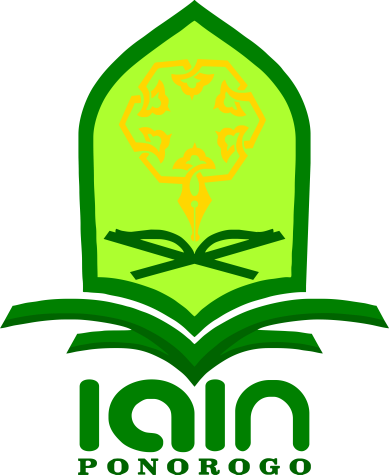 OLEHMUHAMMAD BINTANG KRISMA CAHYANIM. 201180379JURUSAN PENDIDIKAN AGAMA ISLAM FAKULTAS TARBIYAH DAN ILMU KEGURUANINSTITUT AGAMA ISLAM NEGERI PONOROGOJUNI 2022HALAMAN JUDULANALISIS PENERAPAN METODE TASALSUL UNTUK MENINGKATKAN MOTIVASI SANTRI KELAS 6 DALAM MENGHAFAL JUZ ‘AMMA DI MADRASAH DINIYAH MA’ARIF PANJENG 1 JENANGAN PONOROGOSKRIPSIDiajukan KepadaInstitut Agama Islam Negeri PonorogoUntuk Memenuhi Salah Satu Persyaratan dalam Menyelesaikan Program SarjanaPendidikan Agama IslamOLEH:MUHAMMAD BINTANG KRISMA CAHYANIM. 201180379JURUSAN PENDIDIKAN AGAMA ISLAM FAKULTAS TARBIYAH DAN ILMU KEGURUANINSTITUT AGAMA ISLAM NEGERI PONOROGOJUNI 2022ABSTRAKBintang Krisma Cahya, Muhammad. 2022. Analisis Penerapan Netode Tasalsul Untuk Meningkatkan Motivasi Santri Kelas 6 Dalam Menghafal Juz ‘amma Di Madrasah Diniyah Ma’arif Panjeng 1 Jenangan Ponorogo. Skripsi. Jurusan Pendidikan Agama Islam Fakultas Tarbiyah dan Ilmu Keguruan Institut Agama Islam Negeri Ponorogo. Pembimbing, Muhammad Heriyudanta, M.Pd.I.Kata Kunci: Metode Tasalsul, Mottivasi Santri, Juz ‘ammaMotivasi merupakan dorongan yang terdapat dalam diri seseorang untuk berusaha mengadakan perubahan tingkah laku yang lebih baik dalam memenuhi kebutuhannya. Faktor yang mepengaruhi motivasi dapat datang dari diri sendiri seperti memiliki cita-cita atau tujuan yang ingin dicapai maupun dari luar seperti lingkungan santri dapat berupa keluarga, madrasah dan masyarakat. Metode pembelajaran yang digunakan oleh ustadz Madrasah Diniyah juga berpengaruh pada tingkat motivasi siswa seperti halnya metode yang begitu-begitu saja yang menyebabkan rasa bosan, mengantuk, kurang fokus kepada santri sehingga motivasi santri untuk belajar menghilang. Rendahnya tingkat motivasi juga dialami oleh santri kelas 6 di Madrasah Diniyah Ma’arif Panjeng 1 Jenangan Ponorogo pada mata pelajaran menghafal juz ‘amma. Oleh karena itu ustadz yang mengampu mata pelajaran tersebut menerapkan metode yang akan menunjang peningkatan pada motivasi menghafal santri kelas 6 pada mata pelajaran menghafal juz ‘amma yaitu metode tasalsul dengan harapan santri akan bersemangat, fokus dan dapat memperlancar dan mempermudah dalam menghafal juz ‘amma.Penelitian ini bertujuan untuk: (1) Untuk mengetahui pelaksanaan metode tasalsul umtuk meningkatkan motivasi santri kelas 6 dalam menghafal juz ‘amma  di Madrasah Diniyah Ma’arif Panjeng 1 Jenangan Ponorogo, (2) untuk mengetahui faktor faktor yang mempengaruhi dalam penerapan metode tasalsul untuk meningkatkan motivasi santri kelas 6 dalam menghafal juz ‘amma  di Madrasah Diniyah Ma’arif Panjeng 1 Jenangan Ponorogo.Adapun metode penelitian untuk menjawab pertanyaan diatas menggunakan metode pendekatan kualitatif dengan sajian data dalam bentuk deskriptif atau naratif. Teknik pengumpulan data yang digunakan adalah wawancara, observasi dan dokumentasi. Peneliti menganalisis data menggunakan reduksi data, penyajian data dan penarikan kesimpulan. Pengecekan keabsahan temuan menggunakan triangulasi teknik.Berdasarkan analisis data ditemukan bahwa: (1) Perencanaan metode tasalsul meliputi menentukan tujuan, target, tahapan dan teknik.  (2) pelaksanaan metode tasalsul pada hari Rabu dan Jum’at pukul 14.30 hingga 17.00 WIB di kelas bersama 25 orang santri dengan mengaplikasikan teknik dan tahapan-tahapan yang direncanakan, kemudian breafing kepada santri untuk menghafal surah dari ayat pertama dihafalkan berulang hingga benar-benar hafal baru kemudian dilanjutkan ayat kedua, kemudian digabungkan begitu pula sampai ayat terakhir bahkan sampai surah terakhir. Kemudian santri yang siap menyetorkan hafalannya maju kedepan mendemonstrasikan hafalannya kepada guru pengampu dengan mengulang dari surah sebelumnya. Kemudian penutup guru memberikan motivasi dan nasehat kepada santri dilanjutkan dengan berdo’a bersama. (3) Implikasi metode tasalsul Pengaruh positif diantaranya metode tasalsul berpengaruh pada aya serap santri meningkat, daya ingat santri meningkat, daya tarik meningkat, perilaku santri yang ditargetkan dalam tujuan penerapan metode tasalsul yaitu santri menjadi lebih tenang, fokus dan bersemangat. Pengaruh negative yaitu mempengaruhi terhadap manajemen waktu yang memakan waktu lama.LEMBAR PERSETUJUAN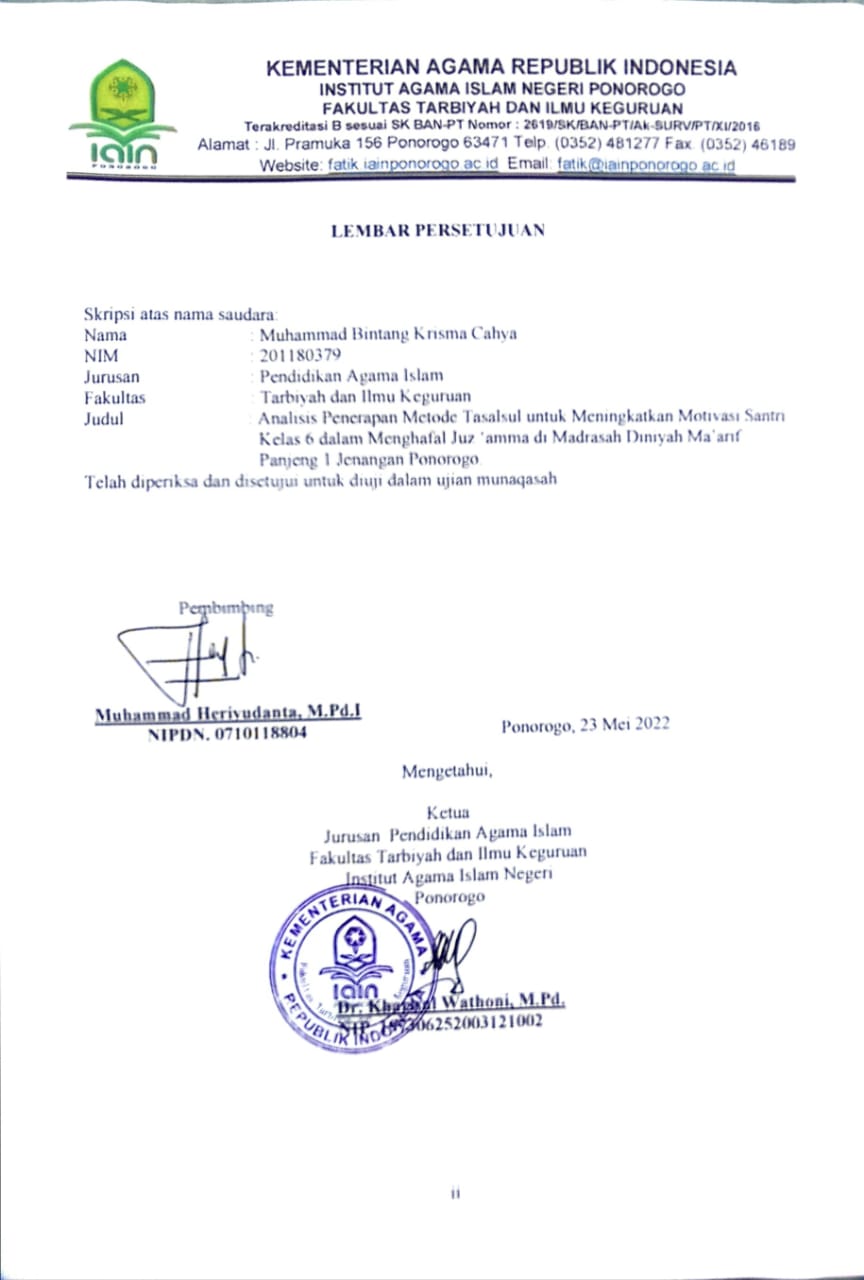 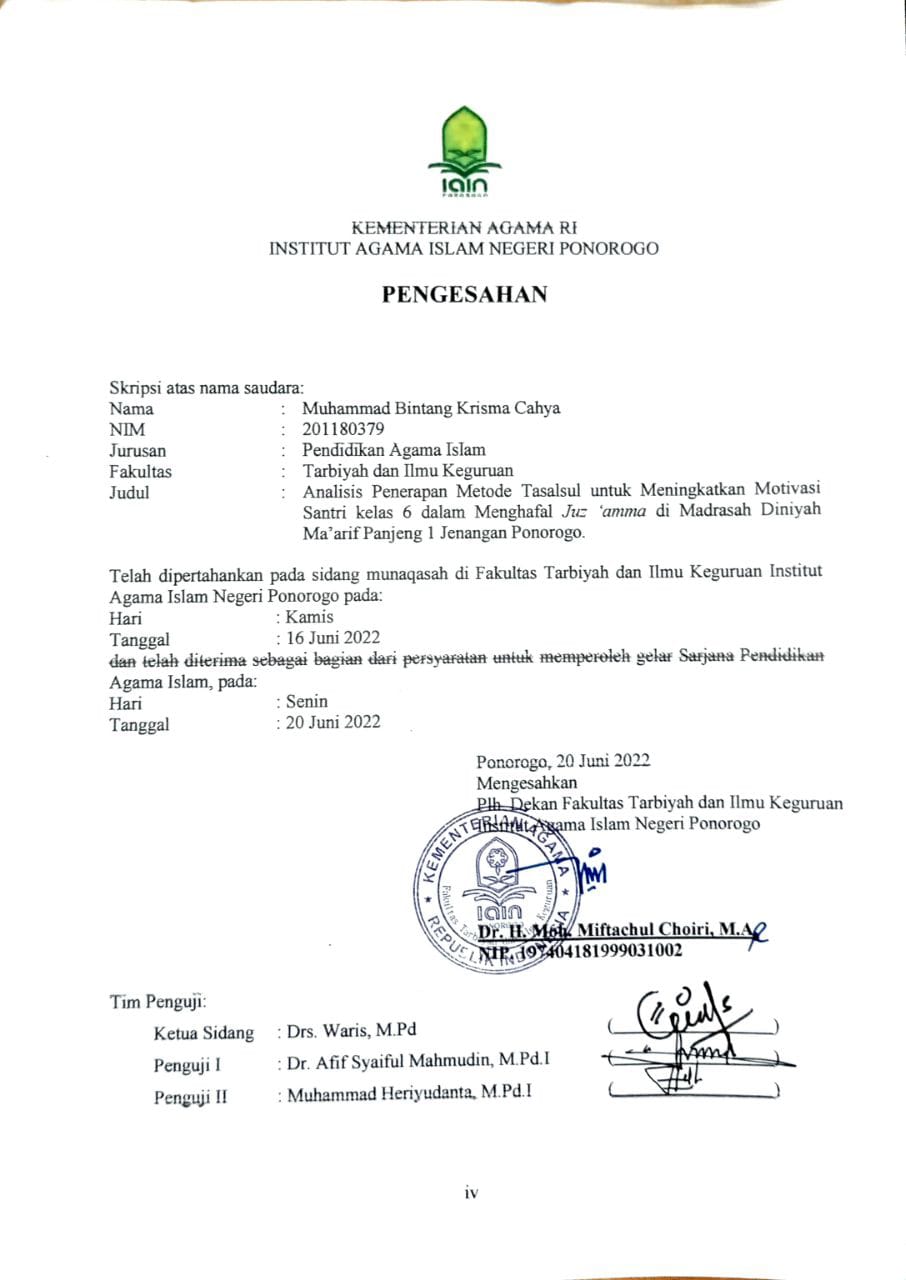 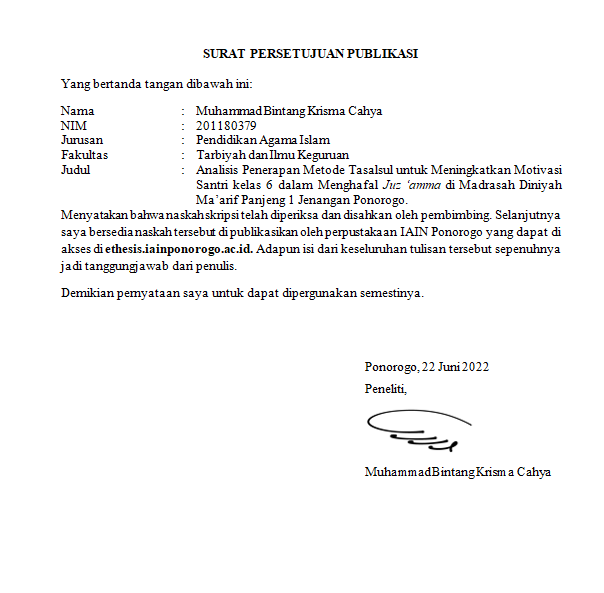 PERNYATAAN KEASLIAN TULISAN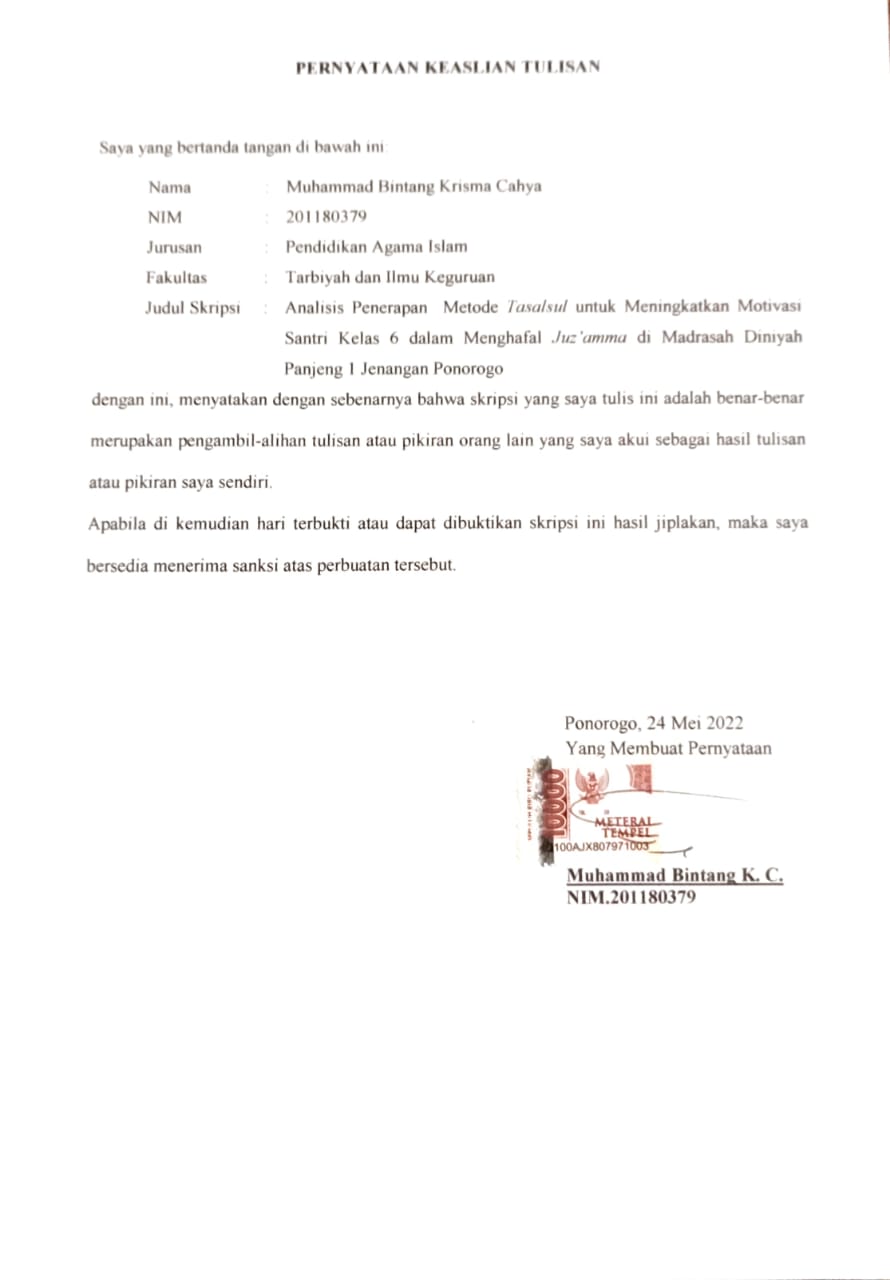 DAFTAR ISIHALAMAN SAMPUL	iHALAMAN JUDUL	iiABSTRAK	iiiLEMBAR PERSETUJUAN 	ivPENGESAHAN	vSURAT PERSETUJUAN PUBLIKASI	viPERNYATAAN KEASLIAN TULISAN	viiDAFTAR ISI	viiiBAB I    PENDAHULUAN	1Latar Belakang Masalah	1Fokus Penelitian	3Rumusan Masalah	3Tujuan Penelitian	4Manfaat Penelitian	4Sistematika Pembahasan	5BAB II KAJIAN PUSTAKA	8Kajian Teori	8Telaah Hasil Penelitian Terdahulu	17BAB III METODE PENELITIAN	21Pendekatan dan Jenis Penelitian	21Kehadiran Peneliti	22Lokasi Penelitian	22Data dan Sumber Data	23Prosedur Pengumpulan Data	23Teknik Analisis Data	25Pengecekan Keabsahan Data	27BAB IV HASIL DAN PEMBAHASAN	28Gambaran Umum Latar Penelitian	28Paparan Data	32Pembahasan	39BAB V PENUTUP	46Kesimpulan	46Saran	47DAFTAR PUSTAKA	48BAB IPENDAHULUANLatar Belakang Masalah	Madrasah Diniyah memiliki 3 jenjang pendidikan yakni  Ula (kelas 1 sampai dengan kelas VI), Wusṭo (kelas VII,VIII, IX) dan Ulya (kelas X, XI, XII). Materi yang diajarkan di Madrasah Diniyah pada khususnya hanya mencakup terkait ajaran agam Islam, Al-Qur’an  dan Bahasa Arab. Pada saat Indonesia merdeka, Madrasah Diniyah mengalami perkembangan yang sangat pesat bersamaan dengan meningkatnya kebutuhan masyarakat tentang pendidikan agama, terlebih lagi Madrasah Diniyah berada diluar pondok pesantren merupakan keinginan masyarakat pada umunya terhadap pentingnya agama, dalam menghadapi problem saat sekarang dan yang akan datang yang msemakin meningkatnya kebutuhan keagamaan. Dalam hafalan/setoran ada beberapa cara yang dapat digunakan untuk mrmpermudah dalam menghafal yaitu diantaranya (1) Menjauhi perbuatan maksiat, (2) Mengulang-ulang dengan teratur, (3) Memahami makna yang terkandung, (4) Sering memperdengarkan hafalan kepada orang lain.	Desa Panjeng memiliki potensi dalam hal keagamaan dibuktikan dengan adanya beberapa madrasah diniyah dan pondok pesantren yaitu Madrasah Diniyah Ma’arif Panjeng 1, Madrasah Diniyah Ma’arif Panjeng 2, Madrasah Diniyah Ma’arif Panjeng 3, Pondok Pesantren Al Khair, Pondok Pesantren Miftahul Jannah yang tetap melaksanakan proses belajar mengajar meskipun pada masa pandemi seperti sekarang ini dengan tetap mematuhi protokol kesehatan dan telah mendapat izin dari kepala desa dan satgas Covid-19 setempat. Madrasah Diniyah Ma’arif Panjeng 1 merupakan salah satu fasilitas dalam memenuhi kebutuhan keagamaan pada masyarakat desa Panjeng terutama pada kalangan anak-anak. Madrasah Diniyah Ma’arif Panjeng 1 didirikan di dsn. Tegar, ds. Panjeng, kec.Jenangan, Kab. Ponorogo pada tahun 1930 dan didirikan oleh K. H. Umar Romli yang berada dibawah naungan yayasan Ma’arif. Madrasah Diniyah Ma’arif Panjeng 1 sekarang hanya memiliki satu jenjang yaitu ula (awwaliyah) dengan materi yang diajarkan meliputi Al-Qur’an dan Hadits, Bahasa Arab, Akhlak, Fiqh, Tauhid, Tafsir, Tarekh, Jus Amma.	Hasil wawancara bersama kepala madrasah diniyah Ma’arif Panjeng 1 Jenangan Ponorogo yaitu Ibu Hariyati yang menyatakan bahwa madrasah diniyah Ma’arif Panjeng 1 memiliki jumlah mata pelajaran yang lengkap dan sebagian besar menggunakan metode terdahulu yang masih cocok digunakan pada zaman saat ini seperti metode ceramah, metode sorogan, metode al kisah, metode setoran, metode Qiro’ati, muhadharah sehingga sangat berpotensi dalam meningkatkan potensi santri. Akan tetapi masih terdapat metode yang kurang cocok dalam penerapannya pada saat ini seperti metode setoran yang menyebabkan rasa bosan, kurang tertarik, mengantuk, kurang fokus, dan menjadikan siswa pasif karena pada metode ini tidak semua santri mampu menyiapkan hafalannya ketika menyetorkan kepada ustadz sehingga mereka dituntut mandiri untuk menyiapkan hafalannya, santri cepat bosan karena metode ini membutuhkan kesabaran dan disiplin pada masing-masing diri santri, membutuhkan waktu yang lama bagi santri untuk menghafal secara mandiri. Rasa bosan, kurang fokus dan kurang tertariknya santri mempengaruhi tingkat konsentrasi dan motivasi santri dalam kegiatan menghafal dan proses transfer ilmu yang dilakukan pendidik kepada peserta didik yang hanya dihafalkan pada saat akan setoran saja dan setelah itu hafalan hilang dari ingatan sehingga seperti tidak ada hasilnya. Untuk mengatasi hal tersebut diterapkanlah metode tasalsul sebagai ganti terhadap metode yang sebelumnya kurang efektif dengan tujuan dapat lebih mudah dalam menghafal dan tidak mudah lupa.	Sesuai dengan hasil studi awal terdapat permasalahan yang muncul seperti rasa bosan, kurang fokus dan kurang tertariknya santri dalam menghafal juz ‘amma dan diterapkannya metode baru untuk mengatasi hal tersebut. Oleh karena itu, peneliti tertarik tentang bagaimana pengajar dalam menerapkan metode tasalsul untuk meningkatkan konsentrasi santri dalam menghafal juz ,amma. Sehingga penelitian ini penting untuk diteliti yaitu guna mempermudah santri dalam menghafal, meminimalisir rasa bosan terhadap metode yang digunakan sebelumnya, meminimalisir hilangnya hafalan karena pada metode tasalsul perlu penguatan hafalan yang maksimal serta untuk mengetahui analisis penerapan metode tasalsul dengan harapan untuk meningkatkan motivasi menghafal juz ‘amma pada santri di Madrasah Diniyah Ma’arif Panjeng 1 Jenangan Ponorogo. Berdasar pada pernyataan diatas tentang masalah hafalan para santri di Madrasah Diniyah Ma’arif Panjeng 1 diperlukan solusi berupa sebuah metode yang dapat digunakan untuk mempermudah dalam menghafal para santri di Madrasah Diniyah Ma’arif Pajeng 1 yaitu metode tasalsul. Metode tasalsul secara bahasa dapat diartikan yaitu menghafal secara berantai, dengan diterapkannya metode tersebut akan mempermudah bagi pengajar dan para santri untuk lebih maksimal dalam melaksanakan proses menghafal ijuz ‘amma, mengingat hafalan dan mempermudah dalam menghafal. Para santri perlu menghafal dengan seksama agar dapat melalui metode ini dengan lancar.Fokus PenelitianBerdasarkan latar belakang di atas, maka dalam penelitian ini perlu adanya pembatasan masalah agar pengkajian masalah dalam penelitian ini terfokus dan terarah. Karena keterbatasan yang dimiliki oleh peneliti baik dalam hal kemampuan, dana, waktu dan tenaga maka penelitian ini memfokuskan penelitian ini pada santri kelas 6 dalam meningkatkan motivasi santri dalam menghafal Juz ‘Amma di Madrasah Diniyah Ma’arif Panjeng 1 Jenangan Ponorogo.Rumusan MasalahBerdasarkan masalah yang telah diuraikan diatas, dapat diambil rumusan masalah sebagai berikut:Bagaimana perencanaan metode tasalsul untuk meningkatkan motivasi santri kelas 6 dalam menghafal juz ‘amma  di Madrasah Diniyah Ma’arif Panjeng 1 Jenangan Ponorogo?Bagaimana pelaksanaan metode tasalsul untuk meningkatkan motivasi santri kelas 6 dalam menghafal juz ‘amma  di Madrasah Diniyah Ma’arif Panjeng 1 Jenangan Ponorogo?Bagaimana implikasi dari penerapan metode tasalsul untuk meningkatkan motivasi santri kelas 6 dalam menghafal juz ’amma di Madrasah Diniyah Ma’arif Panjeng 1 Jenangan Ponorogo?Tujuan PenelitianSesuai dengan rumusan masalah diatas, maka tujuan dari penelitian ini adalah:Untuk mengetahui perencanaan metode tasalsul untuk meningkatkan motivasi santri kelas 6 dalam menghafal juz ‘amma  di Madrasah Diniyah Ma’arif Panjeng 1 Jenangan Ponorogo.Untuk mengetahui pelaksanaan metode tasalsul untuk meningkatkan motivasi santri kelas 6 dalam menghafal juz ‘amma  di Madrasah Diniyah Ma’arif Panjeng 1 Jenangan Ponorogo.Untuk mengetahui implikasi dari penerapan metode tasalsul untuk meningkatkan motivasi santri kelas 6 dalam menghafal juz ’amma di Madrasah Diniyah Ma’arif Panjeng 1 Jenangan Ponorogo.Manfaat PenelitianHarapan penulis dalam melakukan penelitian ini dapat memberikan manfaat baik manfaat teoritis maupun manfaat praktis sebagai berikut:Manfaat TeoritisBerdasarkan hasil penelitian ini, diharapkan dapat bermanfaat sebagai kontribusi bagi khazanah ilmiah dalam bidang pendidikan serta sebagai bahan informasi maupun acuan bagi peneliti lain yang hendak melakukan penelitian lebih lanjut.Manfaat PraktisBagi PenelitiSebagai praktik pengalaman dan untuk menambah wawasan pengetahuan peneliti tentang implementasi metode tasalsul sebagai upaya untuk meningkatan motivasi hafalan juz ‘amma pada santri.Bagi LembagaDiharapkan mampu dijadikan panduan atau pedoman keilmuan serta pengetahuan tentang pelaksanaan metode tasalsul dalam meningkatkan motivasi menghafal juz ‘amma santri.Bagi Perguruan TinggiSebagai sumber data dan sumbangan pemikiran dan sekaligus dapat memperkaya khazanah keilmuan.Bagi GuruDapat dijadikan sebagai bahan masukan untuk meningkatkan motivasi menghafal juz ‘amma santri dengan menggunakan metode tasalsul.Bagi SantriDiharapkan dapat dijadikan sebagai motivasi untuk lebih bersemangat menghafal Al-Qur’an terutama juz ‘amma agar dalam pembelajaran di madrasah bisa mencapai hasil belajar yang baik dan menddapat ilmu yang bermanfaatSistematika PembahasanSistematika pembahasan adalah rangkaian urutan yang terdiri dari beberapa uraian suatu pembahasan dalam karangan ilmiah atau penelitian. Tujuan penulisan secara sistematis adalah untuk memudahkan pembaca dalam mempelajari isinya. Untuk mengidentifikasi masalah yang penulis paparkan mengenai analisis penerapan metode tasalsul sebagai upaya meningkatkan motivasi santri dalam menghafal juz ‘amma di Madrasah Diniyah Ma’arif Panjeng 1 Jenangan Ponorogo. Bab pertama yaitu pendahuluan yang terdiri dari latar belakang permasalahan dimana terdapat masalah-masalah yang terjadi di lapangan yang kemudian akan di fokuskan dalam fokus penelitian. Selain itu, bab satu juga terdiri dari rumusan masalah, tujuan penelitian, manfaat penelitian dan sistematika pembahasan terkait analisis penerapan metode tasalsul sebagai upaya meningkatkan motivasi santri dalam menghafal juz ‘amma di Madrasah Diniyah Ma’arif Panjeng 1 Jenangan Ponorogo. Bab kedua yaitu kajian pustaka yang terdiri dari kajian teori dan telaah hasil penelitian terdahulu. Kajian teori dalam penelitian ini antara lain yaitu metode tasalsul, motivasi santri, dan enghafal juz ‘amma. Sedangkan telaah penelitian terdahulu yaitu tentang penelitian-penelitian sebelumnya yang berkaitan dengan analisis penerapan metode tasalsul sebagai upaya meninggkatkan motivasi santri dalam menghafal juz ‘amma di Madrasah Diniyah Ma’arif Panjeng 1 Jenangan Ponorogo sehingga dapat digunakan untuk mengungkap hal-hal yang membedakan dengan penelitian-penelitian sebelumnya.Bab ketiga tentang metode penelitian yang terdiri dari pendekatan dan jenis penelitian, kehadiran penelitian, lokasi penelitian, data dan sumber data, prosedur pengumpulan data, tekhnik analisis data, dan pengecekan keabsahan temuan yang berkaitan dengan analisis penerapan metode tasalsul sebagai upaya meninggkatkan motivasi santri dalam menghafal juz ‘amma di Madrasah Diniyah Ma’arif Panjeng 1 Jenangan Ponorogo.Bab keempat yaitu hasil dan pembahasan yang berisi tentang gambaran umum latar penelitian, paparan data dan pembahasan. Dalam bab ini dilakukan pendeskripsian data secara umum  tentang Madrasah Diniyah Ma’arif Panjeng 1 sebagai latar penelitian. Selain itu, berisi tentang paparan data serta pembahasan analisa data pada rumusan masalah, yaitu  terkait  analisis penerapan metode tasalsul sebagai upaya meninggkatkan motivasi santri dalam menghafal juz ‘amma di Madrasah Diniyah Ma’arif Panjeng 1 Jenangan Ponorogo.Bab Kelima yaitu penutup yang terdiri dari kesimpulan dan saran. Kesimpulan berisi jawaban dari rumusan masalah serta pencapaian dari analisis penerapan metode tasalsul sebagai upaya meninggkatkan motivasi santri dalam menghafal juz ‘amma di Madrasah Diniyah Ma’arif Panjeng 1 Jenangan Ponorogo sehinggga mempermudah pembaca dalam mengambil inti dari penelitian.BAB IIKAJIAN PUSTAKAKajian TeoriMetode Pembelajaran Menghafal Al-Qur’an	Metode berasal dari kata method dalam bahasa Inggris yang berarti cara. Metode adalah cara yang tepat dan cepat dalam melakukan sesuatu. Selain itu Zuhairi juga mengungkapkan bahwa metode berasal dari bahasa Yunani (Greeka) yaitu dari kata “metha” dan “hodos”. Metha berarti melalui atau melewati, sedangkan kata hodos berarti jalan atau cara yang harus dilalui atau dilewati untuk mencapai tujuan tertentu.	Metode hafalan (makhfudzat) adalah suatu teknik yang digunakan oleh seorang pendidik dengan menyerukan peserta didiknya untuk menghafalkan sejumlah kata-kata (mufradat) atau kalimat-kalimat maupun kaidah-kaidah. Dari penjelasan tersebut dapat disimpulkan bahwa metode dapat diartikan sebagai cara yang tepat dan cepat dalam pengajaran. Faktor metode tidak boleh diabaikan begitu saja, karena metode di sini akan berpengaruh pada tujuan pengajaran. Jadi, metode menghafal adalah cara yang tepat dan cepat dalam melakukan kegiatan belajar mengajar pada bidang pelajaran dengan menerapkan menghafal yakni mengucapkan di luar kepala tanpa melihat buku atau catatan lain dalam pengajaran pelajaran tersebut.	Pelaksanaan pembelajaran menghafal Al-Qur’an dapat dilaksanakan sebagai berikut: Pembelajaran tahap privat, yaitu untuk mengetahui sejauh mana kemampuan siswa dalam menghafalkan materi yang akan diajarkan. Di sini guru mengetes dan menyelidiki sejauh mana kemampuan siswa dalam menghafal.Pembelajaran tahap klasikal, yaitu interaksi transfer of knowledge antara guru dengan anak didik .Guru menyampaikan materi yang berkaitan dengan materi yang akan dihafalkan siswa.Post test dan evaluasi, yaitu langkah akhir yang ditempuh oleh guru, sehingga post test ini mempunyai peranan penting dalam mengakhiri Pembelajaran dengan menggunakan metode menghafal yaitu untuk mengetahui kemampuan siswa dalam mengikuti pelajaran juga untuk mengetahui sampai dimana tingkat pemahaman yang telah diterima oleh siswa. Selain itu bahwa tes yang diberikan kepada siswa pada waktu akhir  pembelajaran mempunyai tujuan untuk mengetahui keberhasilan dalam mengajar. Misalnya seberapa efektif metode yang digunakan dalam pembelajaran.	Dalam menerapkan metode menghafal diperlukan teknik. Ada 4 macam teknik menghafal, yaitu: Teknik memahami dengan kalimat: Memahami materi yang akan dihafalkan, dibaca berkali-kali, berusaha menghafal dengan menutup buku, menyetorkan hafalan kepada guru.Teknik mengulang: Membaca berulang-ulang dan menghafalkannya.Teknik mendengar sebelum menghafal: Materi yang akan dihafalkan didengarkan dulu dari rekaman (CD/VCD) secara berulang-ulang secara konsentrasi. Kemudian dihafalkan.Teknik menulis sebelum menghafal: dilakukan dengan cara menulis dahulu materi yang akan dihafal di buku, lampiran atau sobekan kertas. Kemudian dihafalkan.Metode TasalsulMetode tasalsul secara bahasa dapat diartikan “menghafal secara berantai”, sedangkan secara istilah yaitu menghafal al-Qur’an dengan cara satu halaman Al-Qur’an dihafalkan satu ayat terlebih dahulu sampai hafal dengan lancar, kemudian dilanjutkan ke ayat kedua sampai benar-benar hafal dan lancar, setalah itu gabungkan antara ayat 1 sampai ayat 2 tanpa melihat mushaf sampai hafal dan lancar. Jangan berpindah ke ayat selanjutnya kecuali ayat sebelumnya hafal dan lancar, begitu juga sampai ayat ketiga bahkan hingga satu halaman atau satu surah, kemudian gabungkan dari ayat pertama sampai terakhir. Bagi para penghafal al-Qur’an (hufadz) yang menggunakan metode tasalsul ini disamping mempermudah dalam menghafal juga mendapatkan ilmu tentang kesabaran dalam menghafal al-Qur’an sehingga mendapatkan kualitas hafalan yang baik.Manfaat dari diterapkannya metode tasalsul ini yaitu seseorang penghafal al-Qur’an akan terbantu dalam menguatkan hafalannya, mempermudah dalam menghafal, membantu guru dalam mempermudah proses setoran/hafalan, ayat yang telah dihafalkan tidak akan mudah lupa dan sudah diluar kepala hufadz, meningkatkan konsentrasi hufadz, membangun motivasi hufadz, meningkatkan kesabaran dan ketelitian hufadz.Motivasi SantriPengertian Motivasi SantriMotivasi merupakan dorongan yang terdapat dalam diri seseorang untuk berusaha mengadakan perubahan tingkah laku yang lebih baik dalam memenuhi kebutuhannya. Ambar Teguh Sulistiyani menyatakan bahwa motivasi sebagai “suatu keadaan dalam diri pribadi seseorang yang mempunyai energi, aktivitas, atau daya gerak yang secara langsung menyalurkan perilaku terhadap tujuan. John W. Santrock memberikan pengertian motivasi sebagai: “motivation involves Ihe processes that energize, direct, and sustain behavior.” (motivasi merupakan proses yang menggerakkan, mengarahkan, dan mendorong tingkah laku). Dari pengertian di atas dapat diketahui bahwa motivasi adalah suatu dorongan energi penggerak dalam diri seseorang yang menjadikan dasar tindakan dan aksi untuk mengarahkan serta memperkuat tingkah laku untuk mencapai suatu tujuan.Sedangkan pengertian santri menurut penelitian Johns, istilah kata “santri” berasal dari bahasa tamil yang berarti “guru mengaji”. Sedangkan C.C Berg berpendapat bahwa istilah santri berasal dari kata “shastri”, yang dalam bahasa India berarti “orang yang mengetahui buku-buku suci agama hindu”. Ada juga yang berpendapat bahwa kata “santri” berasal dari kata sastri, sebuah kata dari bahasa Sansekerta yang artinya “melek hurf” alias bisa membaca. Pendapat ketiga mengatakan bahwa perkataan santri sesungguhnya berasal dari bahasa jawa, dari kata cantrik, yang berarti “seseorang yang selalu mengikuti gurunya  kemanapun gurunya pergi/menetap.”Terlepas dari asal usul kata santri, jika ditelusuri secara mendalam, maka kata “santri” mengandung beberapa arti yaitu diambil dari kata “san” dan “tri”. San” adalah bahasa inggris yang sudah diindonesiakan, yang asalnya adalah sun (matahari) sedangkan “tri” juga bahasa inggris yang berarti tiga. Sehingga bila disusun, santri mengandung arti tiga matahari. Adapun yang dimaksud tiga matahari itu adalah Iman, Islam, dan Ihsan. Ini menunjukkan bahwa santri adalah orang yang berpegang teguhpada Iman, Islam, Ihsan. Dengan mengetahui pengertian motivasi dan santri, maka dapat disimpulkan bahwa pengertian motivasi santri ialah daya penggerak yang timbul dari dalam diri santri yang mendorong untuk melakukan aktivitas yang membimbing kepada jalan kebenaran dan mendapat keselamatan agama, dunia maupun akhirat.Faktor yang Mempengaruhi MotivasiMenurut Oemar Hamalik, faktor-faktor yang mempengaruhi motivasi ialah umur, kondisi fisik, dan kekuatan intelegensi. Faktor - faktor tersebut merupakan faktor internal yakni faktor yang berasal dari dalam individu. Menurut Dimyati dan Mudjiono unsur-unsur yang mempengaruhi motivasi belajar yaitu : cita-cita atau aspirasi siswa, kemampuan siswa, kondisi siswa, kondisi lingkungan siswa, unsur-unsur dinamis dalam belajar dan pembelajaran serta upaya guru dalam membelajarkan siswa.Faktor cita-cita akan memperkuat motivasi belajar intrinsik maupun ekstrinsik. Sebab tercapainya suatu cita-cita akan mewujudkan aktualisasi diri. Pada faktor kemampuan siswa, keinginan seorang anak perlu dibarengi dengan kemampuan atau kecakapan mencapainya. Kemampuan akan memperkuat motivasi anak untuk melaksanakan tugas-tugas perkembangan. Apabila Seseorang merasa yakin dan mampu menghadapi tantangan maka biasanya orang tersebut terdorong melakukan kegiatan tersebut. Kondisi siswa yang meliputi kondisi jasmani dan rohani mempengaruhi motivasi. Seorang siswa yang sehat, kenyang dan gembira akan mudah memusatkan perhatian. Sebaliknya anak yang sakit akan akan enggan belajar. Dengan kata imun, kondisi jasmani dan rohani siswa berpengaruh pada motivasi siswa. Faktor lingkungan siswa dapat berupa keluarga, sekolah dan masyarakat. Dengan lingkungan yang aman, tenteram, tertib, dan indah maka semangat dan motivasi siswa mudah diperkuat. Faktor motivasi terkait unsur dinamis dalam belajar dan pembelajaran yakni siswa memiliki perasaan, perhatian, kemauan, ingatan, dan pikiran yang mengalami perubahan berkat pengalaman hidup. Pengalaman teman sebayanya berpengaruh pada motivasi dan perilaku belajar. Guru adalah pendidik professional ia bergaul setiap hari dengan puluhan atau ratusan siswa. Intensitas pergaulan antara guru dan murid tersebut mempengaruhi pertumbuhan dan perkembangan jiwa siswa.Menghafal Juz ‘AmmaPengertian Menghafal Juz ‘AmmaJuz ‘Amma merupakan juz terakhir dari al-Qur’an yaitu tedapat pada juz 30 yang terdiri dari 37 surat. Juz terakhir dalam al-Qur’an ditandai dengan kata pertama pada surah an-Naba’ yaitu ‘amma. Menurut sebagian besar pendapat, hal inilah yang menjadi penyebab mengapa Juz 30 disebut sebagai Juz ‘Amma. Juz ‘Amma diawali dari surat an-Naba’ dan diakhiri dengan surat an-Nas.  Umumnya surah yang berada dalam Juz Amma lebih pendek dari surah-surah yang ada di juz lain. Surah-surah tersebut pun banyak tergolong surah Makkiyah hanya ada beberapa surah saja yang diturunkan di Kota Madinah atau surah Madaniyah. Di antaranya surah Al Bayyinah, Az Zalzalah, dan surah An Nasr. Kata menghafal berasal dari kata حفظ-يحفظ-حفظا yang berarti menjaga, memelihara dan melindungi. Dalam bahasa Indonesia menghafal berasal dari kata “hafal”  yang berarti telah masuk dalam ingatan dan dapat mengungkapkan di luar kepala, sehingga berusaha meresapkan ke dalam pikan agar selalu diingat. Sedangkan dalam bahasa Arab menghafal berasal dari kata hifz  bentuk mashdar dari kata hafiza-yahfazu, dalam praktisnya berarti membaca dengan lisan sehingga menimbulkan ingatan dan meresap masuk dalam hati untuk diamalkan dalam kehidupan sehari-hari. Menghafal Juz ‘Amma merupakan membaca dengan berulang - ulang hingga hafal dari satu ayat ke ayat berikutnya, dari satu surat ke surat berikutnya dan begitu seterusnya hingga hafal semua surah pada juz 30 dalam al-Qur’an.Dari penjelasan di atas dapat disimpulkan bahwa menghafal Juz ‘Amma adalah proses membaca secara berulang-ulang hingga masuk dalam ingatan hingga hafal semua surah pada juz 30. Syarat-syarat Menghafal Juz ‘AmmaMenghafal Juz ‘Amma merupakan suatu pekerjaan yang sangat mulia sama halnya dengan menghafalkan al-Qur’an karena Juz ‘Amma masih merupakan bagian dari al-Qur’an. Sebelum mulai menghafal hendaknya memenuhi syarat-syarat menghafal Juz ‘Amma  atau al-Qur’an. Menurut H. Sa'dulloh, ada lima syarat-syarat yang harus dipenuhi dalam menghafal al-Qur’an antara lain:Niat yang ikhlas yakni hanya menghafal untuk mengharap ridha Allah.Mempunyai kemampuan yang kuat, artinya sebelum menghafal haruslah pandai membaca hurf Arab dengan baik dan benar serta memiliki kesabaran yang tinggi agar cita-cita menghafal bisa tercapai.Disiplin dan istiqamah menambah hafalan, harus pandai memanfaatkan waktu, cekatan, kuat fisik, bersemangat tinggi dan mengurangi kegiatan yang tidak ada gunanya.Talaqqi kepada seorang guru karena dalam menghafal al-Qur’an atau Juz ‘Amma tidak diperbolehkan sendiri tanpa seorang guru, karena di dalam Juz ‘Amma dan al-Qur’an banyak terdapat bacaan yang sulit yang tidak bisa dikuasai teorinya saja.Kaidah-kaidah Menghafal Juz ‘AmmaIkhlas : Seseorang akan meluruskan niat dan tujuan menghafal Juz ‘Amma atau al-Qur’an semata-mata untuk beribadah dan mendekatkan diri kepada Allah. Niat yang ikhlas, ketulusan, tujuan yang lurus dalam menghafal Juz ‘Amma semata-mata karena Allah merupakan rahasia mendapatkan taufiq dalam menuntut ilmu.		Apabila seorang penghafal al-Qur’an atau Juz ‘Amma semata-mata untuk mencari ridha Allah maka akan merasakan kebahagiaan dalam hatinya dan akan memudahkan kesulitan yang muncul. Dapat diartikan bahwa dengan niat yang baik dan ikhlas dalam hati akan melancarkan seseorang dalam proses menghafalnya.Memperbaiki Ucapan dan Bacaan: Seseorang yang ingin menghafalkan al-Qur’an atau Juz ‘Amma hendak mempelajarinya dari guru yang menguasai dengan baik. Bacaannya denyan nada yang disukai sesuai dengan kaidah tajwid akan membantunya.Menentukan Ukuran hafalan Setap Hari: hendaknya mengukur kemampuan sesuai dengan kemampuannya menghafal setiap hari. Kaidah penting dalam menghafal Juz ‘Amma dengan membiasakan menghafal setiap hari, apabila sudah rutin dilakukan akan menjadi kebiasaan dan terlatih dalam menghafal.Memperkuat Hafalan Sebelum Pindah Halaman: seorang penghafal Juz ‘Amma  bahkan al-Qur’an tidak sepantasnya pindah halaman sebelum memperkuat hafalan yang telah dilakukan. Untuk memperkuat dan memantapkan hafalannya dengan melakukan pengulangan bacaan. Pengulangan dengan membaca hafalan di dalam hati, contohnya menghafal di dalam ingatan sebelum tidur. Dan pengulangan bacaan dengan mengeraskan suara dan membaca hafalan secara utuh. Mengulangi hafalan merupakan kaidah terpenting, tidak mungkin seorang mengambil manfaat dari ayat yang dihafal jika tidak melakukan pengulangan.Konsisten Dengan Satu Mushaf: Hal ini akan memudahkan penghafal untuk mengenali simbol khusus yang digunakan oleh penerbit mushaf untuk menandai permulaan satu lembar ayat yang akan dihafalkan.Pemahaman Dalam Menghafal: dalam menghafal ayat al-Qur’an selain dengan melakukan pengulangan secara rutin, penghafal hendak memahami dan membaca tafsir ayat yang dihafalkan. Pemahaman yang dimaksud mengerti perkataan atau jalan cerita ayat yang dihafalkan dan pokok peristiwa akan membantu dalam mengingat ayat tersebut di masa mendatang. Hal ini dilakukan untuk mencapai hafalan yang sempurna karena hafalan tanpa mengerti maknanya menjadi bacaan biasa.Bersandar Kepada Allah Dengan Berdoa, Berdzikir dan Memohon Bantuan-Nya: bersandar dan meminta pertolongan kepada Allah akan memudahkan kesulitan ketika menghafal dengan berdzikir dan berdoa kepada-Nya, sesungguhnya Allah tidak menolak orang yang memohon pada-Nya. Hambatan Menghafal Juz ‘Amma	Menghafal juz ‘amma bukan suatu hal yang mudah, dalam proses menghafal ada banyak hambatan yang di alami oleh penghafal juz ‘amma. Menurut Ahmad Salim Badwilan dalam bukunya yang berjudul “Cara Cepat Menghafal al-Qur’an” ada beberapa hambatan yang menonjol:Banyak dosa dan maksiat, karena hal itu membuat seseorang lupa pada al-Qur’an.Tidak senantiasa mengikuti, mengulang dan memperdengarkan hafalan al-Qur’an.Perhatian yang lebih pada urusan dunia Menghafal banyak ayat pada waktu yang singkat dan pindah ayat lain sebelum menguasaiSemangat yang tinggi di awal menghafal membuat penghafal banyak ayat tanpa menguasai dengan baik. Telaah Hasil Penelitian TerdahuluSkripsi karya Rima Tri, Institut Agama Islam Negeri Ponorogo tahun 2018 dengan judul “Implementasi Metode Wafa Untuk Meningkatkan Kemampuan Baca Al-Qur’an (Studi Kasus di SMKN 1 Ponorogo)”. Hasil penelitian menyimpulkan bahwa: (1) Pelaksanaan pengajaran metode Wafa di SMKN 1 Ponorogo melalui beberapa tahapan antara lain persiapan pembelajaran, proses pembelajaran dan evaluasi pembelajaran serta evaluasi pembelajaran dilakukan setiap tatap muka langsung di akhir pembelajaran. (2) Dampak positifnya dari adanya pembelajaran Al-Ouran dengan menggunakan metode Wafa ini yaitu para siswa sangat antusias dan senang dalam membaca Al-Our'an serta kemampuan dalam membaca Al-Qur'an meningkat. Dampak negatifnya yaitu kurangnya tugas tambahan yang diberikan ustadz-ustadzah kepada siswa itu mengakibatkan kelas menjadi gaduh dan tidak terkondisikan. Persamaan penelitian ini dengan penelitian terdahulu yaitu sama-sama meningkatkan tentang meningkatkan kualitas dalam mempelajari al-Qur’an. Adapun perbedaanya terletak pada metode yang digunakan untuk meningkatkan kualitas dalam mempelajari al-Qur’an.Skripsi karya Siti Rosidatul Maghfiroh, Institut Agama Islam Negeri Ponorogo tahun 2015 dengan judul “Implementasi Teknik Menghafal Al-Qur’an One Day One Ayat di Rumah Tahfid Daarul Qur’an Ponorogo”. Hasil penelitian menyimpulkan bahwa: (1) Latar belakang implementasi teknik menghafal al-Qur’an One Day One Ayat (ODOA) di Rumah Tahfidz Daarul Qur’an Ponorogo adalah mengikuti teknik menghafal dari Daarul Our'an Pusat, mudah diterapkan pada anak-anak dan diharapkan dapat memotivasi anak untuk menghafal al-Qur’an (2) Santri membaca ayat yang akan dihafal (bi al-nazr). Ustadh memberikan contoh bacaan ayat yang akan dihafalkan. Ustadh meminta santri untuk menirukan dan melafalkan ayat (fahfz) dan mengulang-ulang (muraja 'ah) bacaan ayat hingga benar dan hafal (fakrir). Kemudian mensetorkan hafalan pada ustadh (talaqqi), serta memperdengarkan hafalan pada ustadh (tasmi’). Persamaan penelitian ini dengan penelitian terdahulu yaitu sama-sama mempermudah santri untuk menghafal dan juga sama-sama meningkatkan tentang meningkatkan kualitas dalam menghafal al-Qur’an. Adapun perbedaanya terletak pada metode yang digunakan untuk menghafal al-Qur’an.Skripsi karya Lailatul Mufidah, Institut Agama Islam Negeri Ponorogo tahun 2016 dengan judul “Implementasi Pembelajaran Al-Qur’an Melalui Metode Wafa di Griya Al-Qur’an Al-Furqon Ponorogo”. Hasil penelitian menyimpulkan bahwa: Hasil penelitian menyimpulkan bahwa: (1) latar belakang pelaksanaan pembelajaran al-Qur’an melalui Metode Wafa di Griya al-Qur’an Al-Furgon Ponorogo di antaranya yaitu: Selama ini pembelajaran al-Qur’an terkesan kaku dan monoton sehingga anak merasa tidak nyaman dan bosan, pembelajaran al-Qur’an yang ada dilaksanakan dengan sistem yang tidak terprogram dengan baik. (2) Implementasi pembelajaran al-Qur’an melalui Metode Wafa di Griya al-Qur’an Al Furqon Ponorogo meliputi, pelaksanaan pembelajaran yaitu menggunakan strategi pembelajaran guantum teaching TANDUR (Tumbuhkan, Alami, Namai, Demonstrasikan, Ulangi dan Rayakan) dan evaluasi pembelajaran. (3) Dampak Positif yaitu: Para peserta didik lebih antusias belajar Al-Ouran. Dampak negatif: ketika siswa sering tidak masuk tanpa izin maka ini akan menghambat proses pembelajaran dan membutuhkan penanganan yang lebih intensif. Persamaan penelitian ini dengan penelitian terdahulu yaitu sama-sama meningkatkan tentang meningkatkan kualitas dalam mempelajari al-Qur’an. Adapun perbedaanya terletak pada metode yang digunakan untuk meningkatkan kualitas dalam mempelajari al-Qur’an.Tabel 2.1Telaah Hasil Penelitian Terdahulu		Berdasarkan telaah hassil penelitian terdahulu diatas telah diambil 3 penelitian yang relevan dengan fokus penelitian dan mendapat persamaan serta perbedaan dari penelitian terdahulu yang telah ditelusuri dengan memerhatikan unsur kebaruan terhadap penelitian terdahulu sehingga mendapatkan perbandingan diantara penelitian ini dan penelitian dahulu. Penelitian terdahulu yang dirujuk diupayakan setara dengan proyek penelitian yang dilakukan (skripsi) dan bersumber dari skripsi, artikel yang diterbitkan pada jurnal terakreditasi nasional dan internasional, dan literatur lainnya. Pada telaah penelitian terdahulu diatas terdapat persamaan diantaranya pada variabel penelitian. Sedangkan perbedaannya terdapat pada metode penelitian yang digunakan.BAB IIIMETODE PENELITIANPendekatan Dan Jenis PenelitianDalam skripsi ini jenis penelitian yang diambil adalah penelitian lapangan (fieldresearch), merupakan salah satu metode pendekatan dalam penelitian kualitatif yang tidak memerlukan pengetahuan mendalam akan literatur yang digunakan dan kemampuan tertentu dari pihak peneliti. Penelitian lapangan biasa dilakukan untuk memutuskan ke arah mana penelitiannya berdasarkan konteks. yang dalam hal ini berkaitan dengan analisis penerapan metode tasalsul sebagai upaya meningkatkan motivasi santri dalam menghafal juz ‘amma  di madrasah diniyah Ma’arif Panjeng 1 Jenangan Ponorogo. Sedangkan pendekatan yang dipakai dalam penelitian ini adalah pendekatan kualitatif. Penelitian kualitatif adalah penelitian yang menghasilkan data deskriptif yang berupa kata-kata atau lisan dari orang yang diteliti. Adapun masalah yang akan diteliti ialah tentang penerapan metode tasalsul sebagai upaya meningkatkan motivasi santri dalam menghafal juz ‘amma  di madrasah diniyah Ma’arif Panjeng 1 Jenangan Ponorogo.  Pendekatan kualitatif dengan karakteristik alami (natural setting), peneliti kualitatif cenderung mengumpulkan data di lapangan berdasarkan tempat dimana pengalaman partisipan diperoleh atau permasalahan yang dikaji.Pelaksanaan penelitian ini dengan menggunakan penelitian lapangan akan dilakukan beberapa langkah-langkah yang diperlukan yaitu menggali data dan informasi sekaligus memperoleh sudut pandang dari pihak yang bersangkutan, menganalisa fenomena-fenomena yang terjadi di Madrasah Diniyah Ma’arif Panjeng 1 Jenangan Ponorogo. Pendekatan kulitatif dengan karakteristik alami (natural setting), peneliti kualitatif cenderung mengumpulkan data dilapangan berdasarkan tempat dimana pengalaman partisipan diperoleh atau permasalahan yang dikaji. Selain itu memiliki karakteristik sebagai berikut:Peneliti sebagai alat (instrument) pengumpul data utama.Analisa data secara induktif.Teori dari dasar yang lebih menghendaki arah bimbingan penyusunan teori substantif yang berasal dari data.Laporan penelitian secara deskriptif.Lebih mementingkan dari segi proses daripada hasil karena hubungan dari bagian-bagian yang sedang diteliti akan jauh lebih jelas apabila diamati dalam proses.Adanya “batas ” yang ditentukan oleh “fokus”.Adanya kriteria khusus untuk keabsahan data.Desain yang bersifat sementara.Hasil penelitian dirundingkan dan disepakati bersama.Kehadiran PenelitiPada penelitian ini, peneliti diposisikan sebagai observer (orang yang melalakukan observasi. Peneliti disini berperan sangat penting. Peran peneliti dimulai sebelum penelitian berlangsung sampai penelitian selesai. Dengan demikian, peneliti disini bertindak penuh sebagai instrument kunci, sebagai orang yang berpartisipasi aktif dalam penelitian untuk memperoleh atau mengumpulkan data yang diperlukan.Lokasi PenelitianPenelitian  ini dilakukan di Madrasah Diniyah Ma’arif Panjeng 1 Jenangan Ponorogo. Lokasi ini dipilih sebagai tempat dilaksanakannya penelitian karena metode tasalsul sangat jarang dilaksanakan pada sekolah-sekolah lain, dan meningkatkan motivasi menghafal juz ‘amma santri  menggunakan metode tasalsul dengan praktek mengajar, menghafal juz ‘amma dan penilaian buku catatan.Data Dan Sumber DataData merupakan fakta tentang karakteristik tertentu dari suatu fenomena yang di melalui pengamatan dengan jenis data bersifat deskriptif. Data dalam penelitian ini diperoleh dari kegiatan studi empiris melalui kegiatan seperti wawancara, observasi berupa gambaran umum tentang lembaga pendidikan maupun dari kegiatan analisis penerapan metode tasalsul guna meningkatkan motivasi hafalan juz ‘amma santri di Madrasaha Diniyah Ma’arif Panjeng 1 Jenngan Ponorogo.  Sumber data adalah tempat atau orang dimana darinya kita dapat memperoleh suatu data atau informasi. Sumber data dalam penelitian ini diperoleh dari sumber data sekunder dan sumber data primer. Sumber data sekunder diperoleh dari beberapa literatur dokumen, seperti buku, jurnal penelitian, dan publikasi internet yang berkaitan dengan metode Tasalsul guna meningkatkan motivasi hafalan santri. Sedangkan, sumber data primer diperoleh dari objek penelitian. Dimana objek penelitian adalah guru mata pelajaran Juz ‘Amma yaitu ustadz Muhammad Anwar Tamami.Prosedur Pengumpulan DataTeknik pengumpulan data merupakan bagian dari kegiatan penelitian, dimana pelaksananya tidak harus seorang peneliti itu sendiri, melainkan dapat melibatkan teman atau orang lain sebagai petugas pengumpul data. Untuk mempermudah dalam memperoleh dan menganalisa data, maka metode pengumpulan data yang digunakan dalam penelitian ini adalah sebagai berikut: WawancaraData yang dihasilkan dari wawancara bersifat terbuka, menyeluruh, dan tidak terbatas, sehingga mampu membentuk informasi yang utuh dan menyuluruh dalam mengungkap penelian kualitatif. Wawancara yang dilakukan berpedoman atas dasar hasil dari pengamatan penerapan. Kegiatan wawancara dilakukan untuk mendapatkan informasi secara langsung dengan mengajukan pertanyaan kepada narasumber untuk mendapatkan informasi yang mendalam. Wawancara yang dilakukan bertujuan untuk mengetahui penerapan metode tasalsul guna meningkatkan motivasi santri dalam menghafal juz ‘amma. Instrumen yang digunakan dalam wawancara terhadap peserta didik adalah pedoman wawancara yang sebelumnya telah dibuat oleh peneliti. Pertanyaan-pertanyaan yang berkaitan dengan bagaimana metode tasalsul dalam meningkatkan motivasi menghafal juz ‘amma santri. Pada kegiatan wawancara ini dilakukan bersama 5 informan yatiu Ibu Hariyati selaku kepala Madrasah Diniyah Ma’arif Panjeng 1 Jenangan Ponorogo, bapak Muhammad Anwar Tamami selaku guru mata pelajaran menghafal juz ‘amma kelas 6, dan 3 santri kelas 6 yaitu Haidar Ali, Irsyad Akbar dan Salsa BellaObservasiPengumpulan data yang digunakan untuk menghimpun data penelitian melalui pengamatan dan pengindraan disebut dengan observasi. Pada observasi ini peneliti menggunakan teknik partisipan. Dengan metode ini, peneliti bisa menyelidiki secara langsung objek yang akan diteliti. Dalam penelitian ini observasi dilakukan pada saat penerapan metode tasalsul.Selain itu, observasi ini dilakukan oleh peneliti untuk memperoleh data tentang keadaan lokasi penelitian yakni di Madrasah Diniyah Ma’arif Panjeng 1 Jenangan Ponorogo, kegiatan berlangsungnya penerapan metode tasalsul, serta kondisi lingkungan sekolah dan lain-lain.Pelaksanaan teknik observasi peneliti dilakukan di Madrasah diniyah Ma’arif Panjeng 1 Jenangan Ponorogo pada tanggal 1 dan 2 bulan Maret tahun 2022 dengan mengamati kegiatan pada mata pelajaran menghafal juz ‘amma dengan menggunakan metode tasalsul untuk meningklatkan motivasi santri dalam menghafal juz’ amma.Dokumentasi	Studi dokumentasi merupakan perlengkapan dari penggunaan metode observasi dan wawancara. Dokumentasi merupakan catatan peristiwa yang sudah berlalu. Dokumen bisa dalam bentuk tulisan, gambar atau karya-karya monumental dari seseorang. Teknik dokumentasi dalam penelitian ini digunakan untuk mengumpulkan sejumlah informasi terkait analisis implemetasi metode tasalsul dalam meningkatkan motivasi santri dalam menghafal juz ‘amma serta dokumentasi seperti foto suatu peristiwa yang terjadi ketika penelitian berlangsung dan dilakukan ketika pembelajaran hafalan juz ‘amma berlangsung pada kelas 6 di Madrasah Diniyah Ma’arif Panjeng 1 Jenangan Ponorogo.Teknik Analisis DataMenurut Sugiyono, analisis data pada penelitian kualitatif merupakan teknik yang diarahkan untuk menjawab rumusan masalah atau menguji hipotesis yang telah dirumuskan. Analisis data kualitatif adalah proses mencari dan menyusun secara sistematis dari data yang diperoleh hasil wawancara, observasi atau bahan-bahan lain sehingga mudah dipahami dan hasilnya dapat dipahami oleh orang lain secara mudah. Pada penelitian kualitatif, data diperoleh dari berbagai sumber dengan menggunakan teknik pengumpulan data yang bermacam-macam. Berikut ini merupakan tahap-tahap dalam analisis data, antara lain:Reduksi DataMereduksi data berarti merangkum, memilih hal-hal yang pokok, memfokuskan pada hal-hal yang penting, dan dicari tema serta polanya. Proses reduksi data, bahan-bahan yang sudah terkumpul dianalisis, disusun secara sistematis. Setelah itu, peneliti membuat rangkuman data informasi dari data penelitian yang telah dikumpulkan dari berbagai sumber sehingga dapat diperoleh hal-hal yang penting dalam fokus penelitian ini.Penyajian DataMerupakan proses pengorganisasian data sehingga mudah untuk dianalisis dan disimpulkan. Penyajian data diartikan sebagai sekumpulan informasi yang memberikan kemungkinan adanya penarikan kesimpulan dan pengambilan tindakan. Proses ini dilakukan dalam rangka mengorganisasi data dari hasil reduksi data.Penarikan Kesimpulan atau VerifikasiProses reduksi data peneliti akan merangkum, memilih hal-hal pokok dan memfokuskan kepada hal-hal yang penting dan membuat kategori. Dalam hal ini data-data yang peneliti peroleh dari observasi, wawancara dan dokumentasi masih sangat umum atau kompleks yaitu mengenai analisis implemetasi metode tasalsul dalam meningkatkan motivasi santri dalam menghafal juz ‘amma. Kemudian setelah peneliti mereduksi data, data akan diubah dalam bentuk uraian naratif. Dan tahap terakhir untuk menyimpulkan hasi penelitian yang telah diteliti.Pengecekan Keabsahan DataUji keabsahan dalam penelitian, sering hanya ditekankan pada uji validitas dan realibilitas. Dalam penelitian kualitatif, temuan atau data dapat dinyatakan valid apabila tidak ada perbedaan antara yang dilaporkan peneliti dengan apa yang sesungguhnya terjadi pada obyek yang diteliti. Untuk menjamin keabsahan data terhadap penelitian ini, peneliti menggunakan teknik triangulasi.Teknik pengumpulan data triangulasi diartikan sebagai teknik pengumpulan data yang bersifat menggabungkan dari berbagai teknik pengumpulan data dan sumber data yang telah ada. Bila peneliti melakukan pengumpulan data dengan triangulasi, maka ssebenarnya peneliti mengumpulkan data yang sekaligus  menguji kredibilitas data dengan berbagai teknik pengumpulan data sebagai sumber data.Teknik triangulasi dimanfaatkan sebagai pengecekan keabsahan data yang peneliti temukan dan hasil wawancara peneliti dengan informan kunci lainnya dan kemudian peneliti mengkonfirmasikan dengan  studi dokumentasi yang berhubungan dengan penelitian serta hasil pengamatan peneliti di lapangan sehingga kemurnian dan keabsahan data terjamin. Pada teknik triangulasi peneliti menggunakan jenis triangulasi metode dimana menggunakan metode wawancara, observasi dan dokumentasi. Jadi, peneliti akan membandingkan hasil yang di peroleh dari metode yang digunakan untuk memperoleh keabsahan data. BAB IVHASIL DAN PEMBAHASANGambaran Umum Latar PenelitianSejarah Diniyah Ma’arif  Panjeng 1 Jenangan Ponorogo		Latar belakang berdirinya Madrasah Diniyah Ma’arif  NU panjeng 1 jenangan ponorogo merupakan suatu lembaga pendidikan kegamaan jalur non formal atau lebih dikenal dengan sebutan TPA menaungi seluruh wilayah panjeng yang didirikan oleh didirikan oleh K.H. Umar Romli pada tahun 1930, dimana pembelajaran dilakukan setelah selesai melakukan pembelajaran formal jadi di laksakan pada waktu menjelang sore. Keistimewaan dari desa panjeng sendiri zaman dahulu mempunyai banyak tokoh – tokoh agama yang mashur dan terkenal dari segi ilmu ke agamaannya yang telah di akui oleh masyarakat khalayak luas muali dari dalam desa hingga desa lain bahkan menaungi Ponorogo. Jadi dengan di dirikannya Madrasah diniyah tersebut mendapat respon positif dari kalangan masyarakat sekitar bahkan masyarakat di luar desa panjeng dengan bukti nyata para orang tua wali berbondong-bondong mendaftarkan putra-putrinya untuk menuntut ilmu agama di sana. Jalannya perkembengan zaman Madin Ma’arif semakin terkenal dan semakin banyak muridnya dari tahun ketahun maka terjadilah pembangunan- pembangunan dan cabang ke dua dari Madin tersebut.		Akhirnya dengan berkembang pesatnya murid di buatlah pendidikan formal mulai dari  MI ma’arif panjeng, Mts & MA YPIP panjeng. Desa panjeng memiliki banyak potensi mulai dari segi keagamaan, pendidikan dan ekonomi. Madrasah Diniyah Ma’arif Panjeng 1 Njenangan Ponorogo merupakan salah satu fasilitas pertama yang ada di wilayah panjeng untuk memenuhi kebutuhan ilmu di bidang keagamaan pada masyarakat desa Panjeng dan sekitarnya terutama pada kalangan anak-anak. Madrasah Diniyah Ma’arif Panjeng 1 didirikan di dsn. Tegar, ds. Panjeng, kec. Jenangan, Kab. Ponorogo pada tahun 1930 dan didirikan oleh K.H. Umar Romli yang berada dibawah naungan yayasan Ma’arif.Letak Geografis		Madrasah Diniyah Ma’arif Panjeng 1 Ponorogo terletak di Jalan Pahlawan No. 20B, Dusun Tegar, Desa Panjeng, Kecamatan Jenangan, Kabupaten Ponorogo. Status Madrasah Diniyah Ma’arif Panjeng 1 Ponorogo adalah berada dibawah naungan yayasan Ma’arif. Sudah terdaftar Akreditasi B. Madrasah Diniyah Ma’arif Panjeng 1 Ponorogo berdiri dengan SK izin pendirian pada 1930 dengan nomor SK izin pendirian140 TAHUN 2019/02 Mei 2019. Madrasah Diniyah Ma’arif Panjeng 1 Ponorogo mulai mengadakan kegiatan belajar pada 1930 sampai sekarang ini. Saat ini, Madrasah Diniyah Ma’arif Panjeng 1 Ponorogo dipimpin oleh Ibu Hariyati, S. Pd, selaku Kepala Madrasah Diniyah Ma’arif Panjeng 1 Ponorogo.Visi dan MisiVisiVisi Madrasah Diniyah Ma’arif Panjeng 1 Ponorogo yaitu mencetak generasi Islam berilmu, beramal dan bertaqwa yang berlandaskan ajaran Islam ala Ahlussunnah Waljama’ah.MisiAdapun Misi dari Madrasah Diniyah Ma’arif Panjeng 1 Ponorogo sebagai berikut:Membentuk generasi yang berilmu.Membentuk generasi yang beramal.Membentuk generasi yang bertaqwa tang berlandaskan ajaran Islam Ahlussunnah Waljama’ah.Srtuktur Organisasi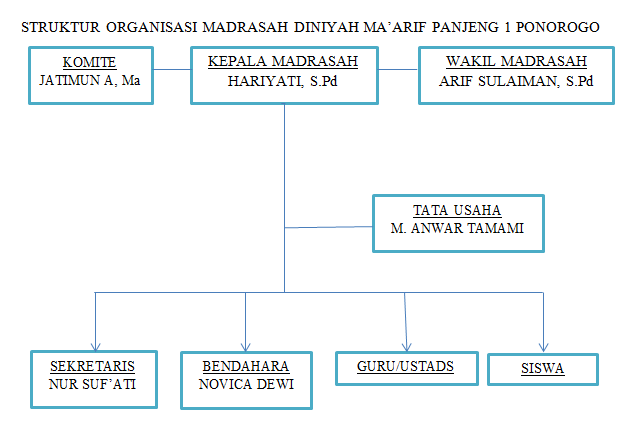 Gambar 4.1: Struktur OrganisasiIdentitas LembagaDaftar Nama Guru/UstadzDaftar Nama Santri Kelas 6Paparan DataHasil paparan data ini merupakan jawaban dari rumusan masalah yang telah ditetapkan sebelumnya.Perencanaan metode tasalsul untuk meningkatkan motivasi santri kelas 6 dalam menghafal juz ‘amma  di Madrasah Diniyah Ma’arif Panjeng 1 Jenangan Ponorogo.		Observasi perencanaan metode tasalsul dilakukan ketika sebelum proses belajar mengajar hafalan juz ‘amma berlangsung, ketika proses belajar mengajar berlangsung sampai kegiatan belajar mengajar selesai. Kegiatan perencanaan yang dilakukan oleh ustadz Muhammad Anwar Tamami ada tiga sesi yaitu pembukaan, kegiatn inti, penutup.		Wawancara dilakukan setelah terlaksananya observasi. Peneliti akan mengemukakan informasi dari hasil wawancara yaitu dengan narasumber ustadz Muhammad Anwar Tamami dan santri kelas 6. Berikut pernyataan tentang perencanaan metode tasalsul dari ustadz Muhammad Anwar Tamami,“Perencanaan metode tasalsul menentukan tujuan dan target yang ingin dicapai, tahapan-tahapan, teknik, metode  yang akan dilakukan sebelum, ketika dan setelah kegiatan pembelajaran berlangsung. Saya ada tiga tahapan yaitu tahap pembukaan, kegiatan inti dan penutupan.”	Berikut pernyataan ustadz Muhammad Anwar Tamami terkait dengan perencanaan  metode tasalsul sebagai berikut,“Pada pembelajaran hafalan juz ‘amma yang perlu direncanakan ialah yang pertama tujuan, saya memiliki tujuan yaitu untuk meningkatkan generasi tahfidz atau penghafal al-Qur’an dengan mempermudahnya menggunakan metode tasalsul dan menggunakan teknik menghafal mengulang, target saya ya pada santri kelas 6 dapat pada satu pertemuannya minimal 1 surah. Lalu pada tahap pertama biasanya dilakukan pembukaan dengan do’a, membaca asmaul husna dan breafing kepada santri untuk menghafal dengan fokus dan tidak ramai. Kemudian tahap kedua yaitu kegiatan inti berupa penghafalan surah oleh para santri dan proses demonstrasi dari santri kepada saya. Kemudian tahap ketiga yaitu penutup dengan melakukan kegiatan berdo’a bersama dengan tujuan kegiatan pembelajaran lebih terarah”.	Berdasarkan paparan data observasi dan wawancara dengan ustadz Muhammad Anwar Tamami dapat disimpulkan bahwa perencanaan metode tasalsul dilaksanakan dengan menentukan tujuan, target yang ingin dicapai, tahapan-tahapan, metode dan teknik yang akan dilakukan pada sepanjang proses pembelajaran hafalan juz ‘amma berlangsung.Pelaksanaan metode tasalsul umtuk meningkatkan motivasi santri kelas 6 dalam menghafal juz ‘amma  di Madrasah Diniyah Ma’arif Panjeng 1 Jenangan Ponorogo.Penelitian ini tentang motivasi santri dalam menghafal juz ‘amma yang dilakukan dengan diterapkannya metode tasalsul. Observasi analisis Pelaksanaan metode tasalsul dilakukan berdasarkan jam pelajaran hafalam juz ‘amma pada kelas VI di Madrasah Diniyah Ma’arif Panjeng 1 Jenangan Ponorogo. Adapun jam pelajaran hafalan juz ‘amma Islam di kelas tersebut adalah hari Rabu dan Jum’at dimulai pada pukul 14.30 sampai 17.00 WIB dengan jumlah 25 santri. Observasi dilakukan pada saat pembelajaran berlangsung pada saat ustadz Muhammad Anwar Tamami mengajar di kelas VI yaitu proses penerapan metode tasalsul guna meningkatkan motivasi santri dalam menghafal juz ‘amma pada pembelajaran hafalan juz ‘amma yang sebelum diterapkannya metode tasalsul ini identik dengan metode itu-itu saja yaitu metode setoran yang menyebabkan pembelajaran menjadi membosankan serta mempengaruhi motivasi santri dalam menghafal juz ‘amma.Kegiatan wawancara dilakukan setelah terlaksananya observasi. Peneliti akan mengemukakan informasi dari hasil wawancara yaitu dengan narasumber ustadz Muhammad Anwar Tamami dan santri kelas 6.Seperti penyataan dari ustadz Muhammad Anwar Tamami, “Adanya minat masyarakat sekitar tentang perkembangan spiritual pada generasi muda yang berada di Ponorogo khususnya desa Panjeng Jenangan menuntut guru untuk lebih profesional, kreatif dan inovatif. Oleh karena itu, diterapkannya metode tasalsul dalam pembelajaran hafalan juz ‘amma sebagai penunjang kualitas lembaga dan juga jajaran di dalamnya untuk meningkatkan kualitas santri sehingga memiliki prestasi, berpotensi dan juga bermanfaat pada diri sendiri, keluarga dan masyarakat. Selain itu, pada pembelajaran hafalan juz ‘amma   masih banyak materi pembelajaran yang disampaikan menggunakan metode setoran yang megakibatkan rasa bosan pada santri untuk mengikuti pembelajaran tersebut karena pada metode ini tidak semua santri mampu mandiri dalam menyiapkan hafalannya, santri cepat bosan karena metode ini membutuhkan kesabaran dan disiplin pada masing-masing diri santri sehingga juga berpengaruh pada motivasi santri dalam mengikuti proses belajar mengajar di kelas serta mempengaruhi kualitas lembaga dalam mencetak lulusan yang berkualitas. Jadi penerapan metode tasalsul ini merupakan salah satu metode yang tepat untuk mengatasi permasalahan tersebut”.Berdasarkan paparan data observasi dan wawancara dengan ustadz Muhammad Anwar Tamami dapat disimpulkan bahwa penerapan metode tasalsul pada pembelajaran juz ‘amma merupakan solusi untuk mengatasi kegiatan menghafal juz ‘amma santri yang membosankan, monoton dan kurang fokus atau kurang konsentrasi yang berpengaruh pada motivasi santri dalam mengikuti proses pembelajaran hafalan juz ‘amma.Berikut pernyataan pelaksanaan pelaksanaan metode tasalsul dari ustadz Muhammad Anwar Tamami, “Pembelajaran hafalan juz ‘amma dilakukan seminggu 2 kali yaitu pada hari Rabu dan Jum’at mulai pukul 14.30 sampai 17.00 bersama dengan 25 santri di kelas 6 dimulai dengan berdo’a terlebih dahulu dan membaca asma’ul husna bersama-sama. Kemudian pelaskanaan metode tasalsul dilakukan dengan adanya panduan dari ustadz yang mengajar  untuk menghafal sesuai dengan surahnya masing-masing dengan diselaraskan metodenya yaitu dengan menggunakan metode tasalsul. Para santri menghafal surah mereka masing-masing dengan cara melakukan penghafalan secara mendalam, maksimal dan benar-benar hafal pada ayat pertama di awal surah baru kemudian melanjutkan pada ayat kedua, begitu hafal ayat kedua dilanjut menghafal ayat ketiga dengan mengulangi atau murojaah dari ayat pertama begitu pula pada surah selanjutnya. Kemudian santri yang dirasa sudah mumpuni dalam hafalannya kemudian dipanggil kedepan untuk menyetorkan hasil hafalannya kepada ustadznya, kemudian pada tahap ini ustadznya mengasah hafalan mereka yang telah dilakukan sebelumnya untuk mengetahui sejauh mana hafalan yang mereka dapatkan. Ketika santri menyetorkan hafalannya teknis yang dilakukan yaitu santri mendemonstrasikan hafalannya dengan mengulangi dari surah yang telah dihafalkan kemarin pada awal masuk jenjnag kelas 6 yaitu surah Al-Balad diteruskan sampai surah yang baru dihafalkannya saat itu.”Berdasarkan paparan data wawancara dengan ustadz Muhammad Anwar Tamami dapat disimpulkan bahwa penerapan metode tasalsul dilaksanakan pada hari Rabu dan Jum’at bersama 25 santri kelas 6 dan melalui dua langkah yaitu tahap pertama berupa menghafal juz ‘amma dengan bimbingan ustadz dengan menggunakan metode tasalsul dan tahap kedua yaitu menyetorkan hafalan dimulai dari surah al-Balad dengan mengulangi surah yang dihafalkannya pada saat pertama masuk jenjang kelas 6.Berdasarkan hasil paparan observasi dan wawancara dengan ustadz Muhammad Anwar Tamami dapat disimpulkan bahwa metode tasalsul dilaksanakan pada hari Rabu dan Jum’at pada pukul 14.30 sampai 17.00 WIB di kelas bersama 25 sanri dengan aplikasi sebagai berikut: para santri menghafal surah mereka masing-masing dengan cara melakukan penghafalan secara mendalam, maksimal dan benar-benar hafal pada ayat pertama di awal surah baru kemudian melanjutkan pada ayat kedua, dan digabungkan. Kemudian santri yang dirasa sudah mumpuni dalam hafalannya kemudian dipanggil kedepan untuk menyetorkan hasil hafalannya kepada ustadznya dengan mengulangi atau  muraja’ah surah yang kemarin.Setelah terpilihnya tiga santri yang memenuhi kriteria sebagai subjek penelitian, maka peneliti kemudian melakukan rangkaian kegiatan wawancara bersama 3 santri tersebut.Haidar Ali salah satu santri kelas 6Observasi pada subjek pertama, subjek memiliki semangat dan motivasi yang tinggi  dalam proses menghafal juz ‘amma didalam kelas dan selalu memerhatikan penjelasan ustadznya. Berikut pernyataan dari subjek pertama, “Mulai jam 2 siang dikelas belakang, diawal itu berdoa dan membaca asmaul husa bersama trus diberi motivasi sedikit dan dibimbing menghafalnya sampai bisa kalau ga bisa ditanyakan ke pak Aan”.Berdasarkan observasi dan wawancara dapat disimpulkan bahwa subjek pertama memiliki selalu mengikuti dan memerhatikan instruksi dari guru oengampu untuk melaksanakan pembelajaran juz ‘amma seperti berdo’a dan membaca asmaul husa sebelum memulai pelajaran dan melakukan hafalan dengan seksama. Observasi pada subjek pertama selalu menuruti instruksi dari ustadznya yang berkaitan dengan kaidah-kaidah dalam menghafal juz ‘amma. Berikut pernyataannya, “Kalau ustadz Aan suruh menghafal ya saya langsung menghafalkannya, kalau sudah hafal saya langsung maju kedepan dan dibenerin tajwid dan makharijul hurf nya”. “Saya mau jadi hafizhah kak, saya kalau dirumah juga sering murojaah sendiri sama kakak saya”.Berdasarkan observasi dan wawancara dapat disimpulkan bahwa subjek pertama dapat memperhatikan insturksi ustadz dengan saksama karena subjek pertama memiliki motivasi yang tinggi dan niat yang bagus serta mengamalkan kaidah-kaidah untuk menghafalkan juz ‘amma. Irsyad Akbar salah satu santri kelas 6	Observasi pada subjek kedua, subjek memiliki semangat dan motivasi yang tinggi  dalam proses menghafal juz ‘amma didalam kelas dan selalu memerhatikan penjelasan ustadznya. Berikut pernyataan dari subjek kedua, “Kalau sudah siap saya langsung maju kedepan takut keduluan sama teman soalnya ngantri nanti lama, trus habis itu disuruh menghafal mengulangi surah yang kemaren”.Berdasarkan observasi dan wawancara dapat disimpulkan bahwa semangat dan motivasi dari subjek kedua meningkat dengan diterapkannya metode tasalsul bersikap tenang dan tidak ramai dengan alasan tingkat kefokusan para santri meningkat. Observasi pada subjek kedua, selalu menuruti instruksi dari ustadznya yang berkaitan dengan kaidah-kaidah dalam menghafal juz ‘amma., “Saya menuruti kata-kata ustadz Aan dan saya akan hafalan semampu saya. Niat saya menghafalkan juz ‘amma karena saya disuruh orang tua untuk rajin mengaji tapi saya masih jarang mengaji kalau di luar kelas, saya ngajinya masih blekak-blekuk kalau di kelas ada yang membenarkan.”Berdasarkan observasi dan wawancara pada subjek kedua dapat di simpulkan bahwa subjek kedua dapat memperhatikan kaidah-kaidah yang dijelaskan oleh ustadz dengan saksama pada materi yang disampaikan dan melakukan kegiatan menghafal juz ‘amma dengan kemampuannya dan motivasi dari orang tua. . Salsa Bella salah satu santri kelas 6Observasi pada subjek ketiga, subjek memiliki semangat dan motivasi yang tinggi  dalam menghafal juz ‘amma didalam kelas dan selalu memerhatikan penjelasan ustadznya, “Pulangnya jam 5 sebelum pulang di ceramahi sama pak Aan tentang istiqomah muraja’ah dirumah dan lain-lain trus habis itu beroda dan pulang”.Berdasarkan observasi dan wawancara dapat disimpulkan bahwa subjek ketiga bersikap serius dalam melakukan proses menghafal juz ‘amma karena memiliki kemauan untuk menjadi lebih baik dan termotivasi oleh teman sebaya. Observasi pada subjek ketiga, selalu menuruti instruksi dari ustadznya yang berkaitan dengan kaidah-kaidah dalam menghafal juz ‘amma. Berikut pernyataan subjek ketiga, “Ustadz Aan sekarang seru kalo mengajar karena menghafalnya maju ngantri dan mengulangi dari hafalan yang kemaren jadi harus fokus kalau nggak fokus nanti disuruh mengulangi lagi. Niat saya menghafalkan juz ‘amma adalah karena ridho Allah dan ikhlas”.Berdasarkan observasi dan wawancara pada subjek ketiga dapat di simpulkan bahwa subjek ketiga melakukan kegiatan proses menghafal juz ‘amma dengan fokus dan seksama dan menuruti instruksi yang terkait dengan proses dalam menghafal juz ‘amma.Implikasi dari penerapan metode tasalsul untuk meningkatkan motivasi santri kelas 6 dalam menghafal juz ’amma di Madrasah Diniyah Ma’arif Panjeng 1 Jenangan PonorogoPenerapan metode tasalsul berakibat pada perkembangan motivasi dan kemampuan menghafal santri. Berikut penjelasan dari ustadz Muhammad Anwar Tamami,“Implikasi dari penerapan metode tasalsul pada mata pelajaran hafalan juz ‘amma terhadap kelas 6 ini sangat berpengaruh terhadap efektifitasnya yang menjadi lebih baik dapat dilihat dari perilaku santri yang berubah yang sebelumnya para santri menghafal dengan mandiri yang menyebabkan santri ramai sendiri dan tidak fokus menjadi lebih terarah, para santri menjadi lebih mudah dalam menghafal dan tidak mudah lupa karena harus mengulangi secara teratur, santri menjadi rajin dan disiplin karena suka sama metodenya serta mereka belomba-lomba dalam menghafal juz ‘amma”.Berikut pendapat dari santri terkait dengan penerapan metode tasalsul. Haidar Ali sebagai Subjek pertama berpendapat bahwa, “Saya merasa mudah dalam menghafal surah dan suka pelajaran hafalan juz ‘amma kak soalnya dikasih tahu cara mudah untuk menghafal sama pak Aan dan masih hafal samapai lama”.Irsyad Akbar sebagai subjek kedua berpendapat yaitu, “Saya sekarang lancar mengaji dan tidak gampang lupa sama surah yang dihafalkan karena disuruh mengulang-ngulang terus jadi ingat terus udah diluar kepala”.Pendapat subjek ketigayaitu Salsa Bella sebagai berikut,  “Sekarang teman-teman sampai ngantri untuk maju kak, saya menjadi semangat untuk muraja’ah dan menghafal kak, biasanya mengantuk sekarang semangat dan percaya diri saya bisa menghafalkan juz 30”.Berdasarkan paparan data observasi dan wawancara dari ustadz Muhammad Anwar Tamami dan beberapa santri kelas 6 dapat disimpulkan bahwa implikasi dari diterapkannya metode tasalsul memiliki pengaruh positif santri menjadi lebih semangat dan suka pada pelajaran hafalan juz ‘amma dikarenakan mereka merasa mudah dan percaya diri  serta berlomba-lomba dalam menghafalkan juz ‘amma. PembahasanPerencanaan metode tasalsul untuk meningkatkan motivasi santri kelas 6 dalam menghafal juz ‘amma  di Madrasah Diniyah Ma’arif Panjeng 1 Jenangan Ponorogo.		Perencanaan merupakan sebuah langkah yang amat penting untuk dilakukan sebagai penunjang keberhasilan dan kesuksesan dalam sebuah metode yang akan diterapkan karena perencanaan berkaitan dengan identifikasi kebutuhan yang akan dicapai oleh suatu lembaga atau perorangan. Untuk menentukan sebuah perencanaan terhadap metode tasalsul diperlukan sebuah langkah-langkah yang harus ditentukan yaitu:Menentukan tujuan yang ingin dicapai	Menentukan tujuan merupakan salah satu langkah yang harus dilakukan untuk merencanakan metode tasalsul untuk meningkatkan motivasi santri kelas 6 dalam menghafal juz ‘amma. Ustadz Muhammad Anwar Tamami selaku guru pengampu mata pelajaran juz ‘amma memiliki tujuan yaitu untuk memperkenalkan metode tasalsul dan meningkatkan generasi tahfidz dengan mempermudah santri dalam menghafal dengan menggunakan metode tasalsul. Hal tersebut akan memotivasi guru pengampu untuk mengejar tujuannya dan memotivasi santri untuk mewujudkan impian dari ustadznya.Menentukan target	Setelah menentukan tujuan yang ingin dicapai langkah yang penting untuk dilakukan dalam perencanaan metode tasalsul yaitu menentukan target yang ingin dicapai. Perencanaan menentukan target pembelajaran juz ‘amma setiap jenjangnya berbeda karena disesuaikan dengan kemampuan santri. Pada kelas 6 ustadz Muhammad Anwar Tamami selaku guru pengampu mata pelajaran juz ‘amma memiliki target kepada santri untuk satu pertemuannya setiap individu menyetorkan minimal 1 surah karena mengingat bahwa mulai dari surah al-Balad dan seterusnya termasuk surah yang panjang untuk dihafalkan santri. Hal tersebut akan mempermudah baik bagi guru pengampu untuk mengkontrol hafalan para santri maupun santri untuk mempermudah hafalannya karena terbantu oleh target yang telah ditentukan.Menentukan tahapan-tahapan yang akan dilakukan	Langkah selanjutnya yaitu menentukan tahapan-tahapan yang akan dilakukan dalam perencanaan metode tasalsul. Ustadz Muhammad Anwar Tamami menentukan 3 tahapan pada pelaksanaan metode tasalsul yaitu tahap pertama melakukan pendahuluan seperti mengkondisikan santri, berdo’a, membaca asmaul husna bersama-sama, memberi motivasi dan breafing kepada para santri. Tahap kedua berupa kegiatan inti yaitu penerapan metode tasalsul pada pembelajaran hafalan juz ‘amma. Tahap ketiga yaitu kegiatan penutup berupa do’a bersama dan memberikan nasihat-nasihat berupa istiqomah muraja’ah, mempersiapkan hafalan sebelum masuk kelas dan lain-lain.Menentukan teknik	Selanjutnya yaitu menentukan teknik dalam mata pelajaran hafalan juz ‘amma dengan menggunakan metode tasalsul guna memperlancar metode tasalsul dalam pembelajaran juz ‘amma. Teknik yang digunakan oleh guru penganmpu mata pelajaran juz ‘amma ustadz Muhammad Anwar Tamami yaitu teknik mengulang dan teknik mengulang ini tentunya sangat cocok jika dikolaborasikan dengan metode tasalsul pasalnya teknik mengulang dengan metode tasalsul memiliki kemiripan dalam penerapannya yaitu sama-sama mengulang-ulang ayat yang sedang dihafalkan oleh para santri.		Langkah-langkah yang telah direncanakan diatas merupakan sebuah usaha yang dilakukan oleh Madrasah Diniyah Ma’arif Panjeng 1 Jenangan Ponorogo yang cocok dan efektif untuk membantu memperlancar dan mensukseskan kegiatan pelaksanaan metode tasalsul dalam meningkatkan motivasi santri kelas 6 dalam menghafal juz ‘amma.Pelaksanaan metode tasalsul untuk meningkatkan motivasi santri kelas 6 dalam menghafal juz ‘amma  di Madrasah Diniyah Ma’arif Panjeng 1 Jenangan Ponorogo.Diterapkannya metode tasalsul oleh Madrasah Diniyah Ma’arif Panjeng 1 merupakan usaha yang dilakukan untuk meningkatkan motivasi santri karena mengingat bahwa alasan diterapkannya metode tasalsul ini dilatarbelakangi oleh santri yang cepat merasa bosan, tidak fokus, mengantuk dan lain-lain pada metode  setoran sehingga mempengaruhi tingkat motivasi yang menurun. Dalam pelaksanaan metode tasalsul dilaksanakan pada mata pelajaran menghafal juz ’amma setiap hari Rabu dan Jum’at dimulai pada pukul 14.30 sampai 17.00 WIB yang dilaksanakan di dalam kelas dan ustadz Muhammad Anwar Tamami sebagai guru pengampu dengan santri kelas 6 yang berjumlah 25 orang dan memiliki target hafalan yang dimulai dari surah al-Balad samapai batas kemampuan santri dalam menghafal. Pada prakteknya metode tasalsul dilakukan dibawah bimbingan ustadz Muhammad Anwar Tamami dengan mengaplikasikan terhadap teknik dan tahapan-tahapan yang telah direncanakan guna mempermudah dan memperlancar kegiatan proses belajar mengajar yaitu tahap pendahuluan melakukan pengkondisian terhadap para santri dan melakukan pembacaan do’a dan asmaul husna bersama-sama, kemudian masuk pada tahap kegiatan inti yang berada dibawah panduan guru pengampu yaitu santri di breafing untuk menghafal surah dari ayat pertama dengan menghafalkannya secara berulang sehingga santri benar-benar hafal baru kemudian melanjutkannya pada ayat kedua, pada ayat kedua santri mengulangi proses yang sama pada saaat menghafalkan ayat pertama begitu pula sampai ayat terakhir bahkan sampai surah terakhir. Kemudian ketika santri telah merasa percaya diri dan siap untuk menyetorkan hafalannya maka ia maju kedepan dengan mengantri bersama dengan teman-temannya dan kemudian mendemonstrasikan hafalannya kepada guru pengampu dengan mengulang dari surah sebelumnya dengan tujuan muraja’ah santri sehingga ingat sampai diluar kepala. Kemudian terakhir masuk pada tahap penutup yaitu dengan memeberikan motivasi dan nasehat kepada para santri dilanjutkan dengan berdo’a bersama. 		Pelaksanaan metode tasalsul yang digunakan oleh Madrasah Diniyah Ma’arif Panjeng 1 Jenangan Ponorogo diatas merupakan sebuah metode yang efektif untuk meningkatkan motivasi santri 6 dalam menghafal juz ’amma mengingat bahwa untuk menghafalkan 1 ayat santri harus melakukan teknik pengulangan sehingga menutup kemungkinan para santri untuk lupa pada ayat atau surah yang dihafalkannya. Selain itu dengan diterapkannya metode tasalsul santri akan mudah dalam menghafalkannya karena akan terfokus dan tidak kocar-kacir atau melompat-lompat dari ayat satu keayat yang lainnya dalam menghafal juz ’amma.Implikasi dari penerapan metode tasalsul untuk meningkatkan motivasi santri kelas 6 dalam menghafal juz ‘amma  di Madrasah Diniyah Ma’arif Panjeng 1 Jenangan Ponorogo	Suatu pembelajaran dikatakan berhasil jika dapat terlaksana dan tercapai seluruh tujuan pembelajaran dengan baik serta memiliki pengaruh perubahan positif yang penting yang terlihat pada diri santri setelah proses pembelajaran tersebut. Implikasi atau pengaruh pada setelah proses pembelajaran tersebut dapat dilihat dari tolak ukur yang dirumuskan pada pembelajaran tersebut. Berikut implikasi yang terjadi pada diri santri setelah diterapkannya metode tasalsul pada pembelajaran hafalan juz ’amma di Madrasah Diniyah Ma’arif Panjeng 1 Jenangan Ponorogo:Daya serap santri terhadap surah dalam pembelajaran juz ’amma yang dihafalkan meningkat.	Salah satu implikasi dari diterapkannya metode tasalsul adalah meningkatnya kecepatan santri dalam menghafal juz ’amma dapat dilihat dari cepatnya santri dalam menghafal sehingga mengantri ketika ingin mendemonstrasikan hasil hafalannya.Daya ingat santri terhadap terhadap surah dalam pembelajaran juz ’amma yang telah dihafalkan meningkat.	Selain meningkatkan daya serap dengan diterapkannya metode tasalsul juga meningkatkan daya ingat santri terhadal juz ’amma yang dihafalkannya. Meningkatnya daya ingat dengan santri dapat dilihat dari pengakuan oleh santri itu sendiri yang merasa bahwa masih ingat walaupun sudah begitu lama ia hafalkan karena harus mengulang atau muraja’ah kembali ketika ingin melanjutkan kesurah selanjutnya.Perilaku santri yang ditargetkan dalam tujuan penerapan metode tasalsul yaitu santri menjadi lebih tenang, fokus dan bersemangat.	Implikasi selanjutnya dari diterapkannya metode tasalsul setelah meningkatkan daya ingat santri yaitu dapat merubah perilaku santri kedalam target yang ingin dituju. Perubahan perilaku santri ini dapat dilihat dari berubahnya sikap santri yang semula bosan, tidak fokus, ramai sendiri, senang mengganggu teman menjadi lebih fokus dan terarah serta bersemangat ditandai dengan rajin dan disiplin santri yang meningkat.Daya tarik santri terhadap mata pelajaran juz ’amma meningkat.	Daya tarik santri terhadap mata pelajaran juz ’amma merupakan salah satu implikasi dari diterapkannya metode tasalsul pada mata pelajaran juz ’amma. Hal tersebut dapat dibuktikan dengan semangat santri, motivasi dan prestasi santri yang meningkat setelah diterapkannya  metode tasalsul.Manajemen Waktu	Disisi lain dari implikasi positif dari metode tasalsul tidak menutup kemungkinan metode tasalsul memiliki sebuah kelemahan. Salah satu kelemahan yang terdapat pada metode tasalsul yaitu memakan waktu yang lama, pasalnya para santri harus mendemonstrasikan hafalannya mengulangi dari surah sebelumnya dengan ditambah jumlah santri yang lumayan banyak yaitu 25 orang.	Setiap metode dalam menghafal juz ’amma memiliki kelebihan dan kekurangan masing-masing. Banyak metode yang bisa dipilih oleh seorang guru dalam kegiatan belajar mengajar. Oleh sebab itu guru yang akan mengajar diharapkan memilih metode yang baik dan tepat. Metode tasalsul memiliki implikasi positif yang sangat efektif apabila digunakan untuk menghafalkan juz ’amma namun terdapat juga pengaruh negatif pada manajemen waktu yang memakan waktu lama, pasalnya para santri harus mendemonstrasikan hafalannya dengan mengulang dari surah sebelumnya sehingga perlu adanya solusi dari sebuah permasalahan tersebut seperti menambah jumlah guru yang mengajar santri kelas 6 dan pembelajarn bisa dipindah dimasjid apabila didalam kelas tidak memiliki cukup ruang. BAB VPENUTUPKesimpulanBerdasarkan hasil penelitian “Analisis Penerapan Merode Tasalsul untuk Meningkatkan Motivasi Santri Kelas 6 dalam Menghafal Juz ‘amma  di Madrasah Diniyah Ma’arif Panjeng 1 Jenangan Ponorogo, yang sebelumnya sudah dipaparkan penjelasannya, maka dapat disimpulkan bahwa: Perencanaan metode tasalsul untuk meningkatkan motivasi santri kelas 6 dalam menghafal juz ‘amma di Madrasah Diniyah Ma’arif Panjeng 1 Jenangan Ponorogo yaitu guna memperlancar dan mensukseskan pelaksanaan metode tasalsul maka diperlukan beberapa langkah yaitu menentukan tujuan, target, tahapan-tahapan dan teknik yang akan digunakan ketika pembelajaran menghafal juz ‘amma.Analisis pelaksanaan metode tasalsul untuk meningkatkan motivasi santri kelas 6 dalam menghafal juz ‘amma di Madrasah Diniyah Ma’arif Panjeng 1 Jenangan Ponorogo yaitu dijadwalkan pada hari Rabu dan Jum’an pada kelas 6 dengan jumlah santri 25 orang. Dengan mengaplikasikan terhadap teknik dan tahapan-tahapan yang telah direncanakan, kemudian guru pengampu melakukan breafing kepada santri untuk menghafal surah dari ayat pertama dengan menghafalkannya secara berulang sehingga santri benar-benar hafal baru kemudian melanjutkannya pada ayat kedua, kemudian digabungkan begitu pula sampai ayat terakhir bahkan sampai surah terakhir. Kemudian santri yang siap untuk menyetorkan hafalannya maju kedepan mendemonstrasikan hafalannya kepada guru pengampu dengan mengulang dari surah sebelumnya. Kemudian terakhir ditutup guru memberikan motivasi dan nasehat kepada para santri dilanjutkan dengan berdo’a bersama.Implikasi dari pelaksanaan metode tasalsul untuk meningkatkan motivasi santri kelas 6 dalam menghafal juz ‘amma di Madrasah Diniyah Ma’arif Panjeng 1 Jenangan Ponorogo memiliki pengaruh positif dan negative. Pengaruh positif diantaranya metode tasalsul berpengaruh pada aya serap santri meningkat, daya ingat santri meningkat, daya tarik meningkat, perilaku santri yang ditargetkan dalam tujuan penerapan metode tasalsul yaitu santri menjadi lebih tenang, fokus dan bersemangat. Pengaruh negative yaitu mempengaruhi terhadap manajemen waktu yang memakan waktu lama.SaranMengacu dari data-data yang kami peroleh selama melakukan penelitian individu di Madrsah Diniyah Ma’arif Panjeng 1 Jenangan Ponorogo peneliti mengajukan saran sebagai berikut:Bagi Ustadz/Pendidik Madrasah Diniyah Ma’arif Panjeng 1Hasil penelitian ini diharapkan dapat meningkatkan profesionalisme sebagai seorang pengajar. Salah satunya dengan menggunakan media pembelajaran yang bervariasi dan metode pembelajaran yang menarik, sehingga siswa bersemangat dalam mengikuti pembelajaran dan dapat meningkatkan motivasi santri dalam belajar.Bagi Santri Madrasah Diniyah Ma’arif Panjeng 1Setelah mengikuti proses pembelajaran menghafal juz ‘amma dengan menerapkan metode tasalsul, santri diharapkan bersemangat dalam pembelajaran sehingga akan mempengaruhi tingkat motivasi santru dan hasil belajar.Bagi Lembaga Madrasah Diniyah Ma’arif Panjeng 1Metode tasalsul yang sudah diterapkan diharapkan dapat meningkatkan kualitas pendidikan dan kegiatan pembelajaran tentang meningkatkan motivas belajar santri di madrasah.DAFTAR PUSTAKAAbidin, Zainal. Seluk Beluk Al-Qur’an. Jakarta: Rineka Cipta, 1992.Al Hafidz, Ahsin W. Bimbingan Praktis Menghafal Al-Qur’an. Jakarta: Bumi Aksara, 2005.Alawiyah Wahid, Wiwi. Cara Cepat Bisa Menghafal Al-Qur’an. Yogyakarta: Diva Press, 2012.Al-Jailani, Abdul Qadir. Peran Ulama Dan Santri. Surabaya: Bina Ilmu, 1994.al-Qaradhawi. Berinteraksi Dengan Al-Qur’an, Terj. Jakarta: Gema Insani Press, 2001.B. Uno, Hamzah. Orientasi Baru Dalam PsikologiPembelajaran. Jakarta: Bumi Aksara, 2016.Badwilan, Ahmad Salim. Panduan Cepat Menghafal Al-Qur’an. Yogyakarta: Diva Press, 2011.Bahri, Syaifu. Psikologi Belajar. Mataram: Rineka Cipta, 2008.Bungin, Burhan. Penelitian Kualitatif: Komunikasi, Ekonomi, Kebijakan, Publik, Dan Ilmu Sosial Lainnya. Jakarta: Kencana, 2007.Depdiknas. Kamus Besar Bahasa Indonesia. Jakarta: Balai Pustaka, 2005.Dimyati. Belajar Dan Pembelajaran. Jakarta: Rineka Cipta, 2006.Fatih, M. “Inkremental Analisis Tentang Desain, Strategi,  Metodologi Dan Motivasi Menghafal Al-Qur’an Bagi Tahfiz Pemula.” Jurnal Progressa 2 (2018): 5.Hariyati. Wawancara bersama Kepala Madrasah Diniyah Ma’arif Panjeng 1 Jenangan Ponorogo, Desember 2021.Hartono, Jogiyanto. Metoda Pengumpulan Dan Teknik Analisis Data. Yogayakarta: Penerbit Andi, 2018.Ichwan, Muhammad Nur. Belajar Al-Qur’an. Semarang: Rasail, 2003.Indrawan, Poppy Yaniati Rully. Metodologi Penelitian. Bandung: PT Refika Aditama, 2014.Iskandar. Metodologi Penelitian Dan Sosial. Jakarta: GP Press, 2009.Kusumastuti, Adhi, and Ahmad Mustamil Khoiron. Metode Penelitian Kualitatif. Semarang: Lembaga Pendidikan Sukarno Pressindo, 2019.Maghfiroh, Siti Rosidatul. “Implementasi Teknik Menghafal Al-Qur’an One Day One Ayat Di Rumah Tahfidz Daarul Qur’an Ponorogo.” STAIN Ponorogo, 2015.Moleong, Lexy J. Metode Penelitian Kualitatif. Bandung: PT. Remaja Rosdakarya, 2000.Moloeng, Lexy. Metodologi Penelitian Kualitatif. Bandung: Remaja Rosdakarya, 1995.Mufidah, Lailatul. “Implementasi Pembelajaran Al-Qur’an Melalui Metode Wafa Di Griya Al-Qur’an Al-Furqon Ponorogo.” STAIN Ponorogo, 2016.Muslim, Abul Husain Al Hajjaj Al Naisaburi. Shahih Muslim. Beirut Libanon: Darul Kotob Al Ilmiyah, 1996.Mustaqim. Psikologi Pendidikan. Yogyakarta: Pustaka Pelajar, 2001.Nata, Abuddin. Al-Qur’an Dan Hadits. Jakarta: Praja Grafindo Persada, 1996.Nazir, Moh. Metode Penelitian. Jakarta: Ghali Indonesia, 2005.Rosaliza, Mita. “Wawancara, Sebuah Interaksi Komunikatif Dalam Penelitian Kualitatif.” Jurnal Ilmu Budaya 11, no. 02 (2015).Sa’dullah. 9 Cara Praktis Menghafal Al-Qur’an. Jakarta: Gema Insani, 2008.Salim, Nur. Wawancara bersama Perwakilan Dewan Asatidz Madrasah Diniyah Ma’arif Panjeng 1 Jenangan Ponorogo, July 2021.Setyosari, Punaji. Metode Penelitian Dan Pendidikan. Jakarta: Kencana, 2016.Soewadji, Jusuf. Pengantar Metodologi Penelitian. Jakarta: Mitra Wacana Media, 2012.Sugiarto, Eko. Menyusun Proposal Penelitian Kualitatif Dan Skripsi Dan Tesis. Yogyakarta: Suaka Media, 2015.Sugiyono. Metodologi Penelitian Pendekatan Kuantitatif, R & D. Bandung: Alfabeta, 2015.Sukamto. Kepemimpinan Kiai Dalam Pesantren. Jakarta: Pustaka LP3ES, 1999.Sukmadinata, Nana Syaodih. Metodologi Penelitian Pendidikan. Bandung: Remaja Rosdakarya, n.d.Surya, Nanda. “Pelaksanaan Program Tahfiz Al-Qur’an Sebagai  Upaya Meningkatkan Minat Membaca Al- Qur’an  Santri Di Pondok Pesantren Darussalam Bermi  Kecamatan Gerung Tahun Pelajaran 2019/2020.” Universitas Agama Islam Negeri Mataram, 2020.Suyoto, Sandu. Dasar Metodologi Penelitian. Sleman: Literasi Media Publishing, 2015.Syukron, Muhammad. Menghafal Al-Qur’an Itu Gampang. Yogyakarta: ku Kita, 2009.Tri, Rima. “Implementasi Metode Wafa Untuk Meningkatkan Kemampuan Baca Al-Qur’an (Studi Kasus Di SMKN 1 Ponorogo).” IAIN Ponorogo, 2018.Yahya Bin, Abdurrozaq Al-Ghustani. Cara Mudah Dan Cepat Menghafal Al-Qur’an. Jakarta: ustaka Imam ASs-Syafi’i, 2013.NoNama Penelti, Tahun Penelitian, Judul Penelitian, Asal LembagaPersamaanPerbedaan1Skripsi karya Rima Tri, Institut Agama Islam Negeri Ponorogo tahun 2018 dengan judul “Implementasi Metode Wafa Untuk Meningkatkan Kemampuan Baca Al-Qur’an (Studi Kasus di SMKN 1 Ponorogo)”.Persamaan penelitian ini dengan penelitian terdahulu yaitu sama-sama meningkatkan tentang meningkatkan kualitas dalam mempelajari al-Qur’an.Perbedaan terletak pada metode yang digunakan untuk meningkatkan kualitas dalam mempelajari al-Qur’an.2Skripsi karya Siti Rosidatul Maghfiroh, Institut Agama Islam Negeri Ponorogo tahun 2015 dengan judul “Implementasi Teknik Menghafal Al-Qur’an One Day One Ayat di Rumah Tahfid Daarul Qur’an Ponorogo”.Persamaan penelitian ini dengan penelitian terdahulu yaitu sama-sama mempermudah santri untuk menghafal dan juga sama-sama meningkatkan tentang meningkatkan kualitas dalam menghafal al-Qur’an.Perbedaan terletak pada metode yang digunakan untuk menghafal al-Qur’an.3Skripsi karya Lailatul Mufidah, Institut Agama Islam Negeri Ponorogo tahun 2016 dengan judul “Implementasi Pembelajaran Al-Qur’an Melalui Metode Wafa di Griya Al-Qur’an Al-Furqon Ponorogo”.Persamaan penelitian ini dengan penelitian terdahulu yaitu sama-sama meningkatkan tentang meningkatkan kualitas dalam mempelajari al-Qur’an.Perbedaan terletak pada metode yang digunakan untuk meningkatkan kualitas dalam mempelajari al-Qur’an.1.Nama Madrasah Diniyah/SekolahNama Madrasah Diniyah/Sekolah:Diniyah Awwaliyah Ma’arif  Panjeng I2. NSDTNSDT:3112350200593.Izin Penyelenggaraan/ operasionalIzin Penyelenggaraan/ operasional;a.Nomor  dan tanggal   izin:140 TAHUN 2019/02 Mei 2019b.Pejabat yang mengeluarkan:Kepala Kantor  Kementerian Agama Kabupaten Ponorogo4.Jalan 	Jalan 	:Pahlawan No. 20B 5.Desa/KelurahanDesa/Kelurahan:Panjeng6.KecamatanKecamatan:Jenangan7.KabupatenKabupaten:Ponorogo8.ProvinsiProvinsi:Jawa Timur9.Kepala MadinKepala Madin:Hariyati, S. PdNoNama Ustadz-UstadzahJenis KelaminTahun Mulai TugasAlamat1Nur Sufa'atiPerempuan1984Dukuh Tangar2Nur Samsu, S. Pd.iLaki-laki1998Jl. Pahlawan No.203Erwin Triyanto, S. KomLaki-laki2005Jl. Kertoyudho4Masrifatul Munawaroh, S. Pd.I.Perempuan2002Krajan Kradinan5Hariyati, S.PdPerempuan2008Jl . Kertoyudho6Sony Primadani, S. KomLaki-laki2012Jl. Pahlawan No.107Arief Sulaiman, S. PdLaki-laki2014Jl. Mesir8Novica Dewi Yahya, S. PdPerempuan2016Jl. Kertoyudho9M. Zainul Asrori, S. PdLaki-laki2017Jl. Panji Ulung10M.Anwar TamamiLaki-laki2017Jl. Panji UlungNoNama SiswaTempat/Tanggal LahirNomor Induk SiswaKelasNoNama SiswaTempat/Tanggal LahirNomor Induk SiswaKelasNoNama SiswaTempat/Tanggal LahirNomor Induk SiswaKelas123451Alvin SadiraPonorogo, 19 mei 2009318862Ikhsan Bahrul AmiqPonorogo, 23 maret 2009318963shilvia gendhisa dwi andiniPonorogo, 04 mei 2010319364Abdil hakim setyomuktiPonorogo, 10 Maret 2010319565Zaskia Zakiya Mahfudzah Ponorogo, 03 Maret 2010319866Quinsha Mahira MaulidaPonorogo, 09 Nopember 2009320167Bimo anggoro kusmayantoPonorogo, '18 Agustus 2008317868Natasya maha dewiPonorogo, 01 juli 2010320069Muhammad Emirsyah RazzaqPonorogo, 01 Agustus 20103202610Haidar Ali RosyidinPonorogo, 26 juni 20103203611Anisa PutriPonorogo, 27 Maret 20103204612Anisa Fitriponorogo, 27 Maret 20103205613Salsa Bella Tiara PutriPonorogo, 30 nopember 20103206614M Shidqi Razaan DhiantoPonorogo, 04 mei 20113207615Salsabila Luklu'ul Mahnunaponorogo, 28 juni 20103208616Hilmi Rosyad SetiajiPonorogo, 11 september 20103209617M Fawwaz Alvino APonorogo, 01 mei 20103211618Arban Dhandi ArrosyidPonorogo, 15 maret 20103212619Riviera Nurri AnisaPonorogo, 21 maret 20113213620Marsya Valencia PutriPonorogo, 01 pebruari 20113215621M. Yafi Halim FauzanNganjuk, 27 mei 20123216622Al-haqul Ibra Rifa'iNgawi, 18 juni 20103217623M Ali MasquriPonorogo, 27 april 20113219624Irsyad Akbar MaulanaPonorogo, 02 oktober 20103220625Azharia Aulia YasminPonorogo, 18 pebruari 201132226